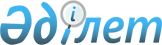 Об утверждении Правил оказания государственных услуг в области информацииПриказ Министра информации и общественного развития Республики Казахстан от 2 апреля 2020 года № 101. Зарегистрирован в Министерстве юстиции Республики Казахстан 3 апреля 2020 года № 20296       В соответствии с подпунктом 1) статьи 10 Закона Республики Казахстан от 15 апреля 2013 года "О государственных услугах", ПРИКАЗЫВАЮ:      1. Утвердить:       1) Правила оказания государственной услуги "Постановка на учет, переучет, выдача дубликата свидетельства отечественного теле-, радиоканала" согласно приложению 1 к настоящему приказу;       2) Правила оказания государственной услуги "Выдача лицензии для занятия деятельностью по распространению теле-, радиоканалов" согласно приложению 2 к настоящему приказу;       3) Правила оказания государственной услуги "Постановка на учет, переучет, выдача дубликата свидетельства иностранного теле-, радиоканала, распространяемого на территории Республики Казахстан" согласно приложению 3 к настоящему приказу;       4) Правила оказания государственной услуги "Постановка на учет или переучет периодических печатных изданий, информационных агентств и сетевых изданий" согласно приложению 4 к настоящему приказу;       5) Правила оказания государственной услуги "Постановка на учет, переучет иностранных периодических печатных изданий, распространяемых на территории Республики Казахстан" согласно приложению 5 к настоящему приказу.       2. Признать утратившим силу некоторые приказы согласно приложению 6 к настоящему приказу.       3. Комитету информации Министерства информации и общественного развития Республики Казахстан в установленном законодательством Республики Казахстан порядке обеспечить:       1) государственную регистрацию настоящего приказа в Министерстве юстиции Республики Казахстан;      2) размещение настоящего приказа на интернет-ресурсе Министерства информации и общественного развития Республики Казахстан.       4. Контроль за исполнением настоящего приказа возложить на курирующего вице-министра информации и общественного развития Республики Казахстан.        5. Настоящий приказ вводится в действие по истечении десяти календарных дней после дня его первого официального опубликования.  Правила оказания государственной услуги "Постановка на учет, переучет, выдача дубликата свидетельства отечественного теле-, радиоканала" Глава 1. Общие положения       1. Настоящие Правила разработаны в соответствии с подпунктом 1) статьи 10 Закона Республики Казахстан от 15 апреля 2013 года "О государственных услугах" и определяют порядок оказания государственной услуги "Постановка на учет, переучет, выдача дубликата свидетельство отечественного теле-, радиоканала".      2. Государственная услуга "Постановка на учет, переучет, выдача дубликата свидетельства отечественного теле-, радиоканала" (далее – государственная услуга) оказывается Комитетом информации Министерства информации и общественного развития Республики Казахстан (далее – услугодатель).      3. В настоящих Правилах используется следующее основное понятие:      стандарт государственной услуги – перечень основных требований к оказанию государственной услуги, включающий характеристики процесса, форму, содержание и результат оказания, а также иные сведения с учетом особенностей предоставления государственной услуги. Глава 2. Порядок оказания государственных услуг       4. Для получения государственной услуги физические и (или) юридические лица осуществляющие деятельность предоставления услуг в области телерадиовещания на территории Республики Казахстан (далее – услугополучатель) направляют услугодателю через веб-портал "электронного правительства" www.egov.kz, www.elicense.kz (далее - Портал), заявление по форме согласно приложениям 1, 2 или 3 к настоящим Правилам, а также документы указанные в стандарте государственной услуги согласно приложению 4 к настоящим Правилам.      Канцелярия услугодателя в день поступления документов осуществляет их прием, регистрацию и передает на исполнение ответственному структурному подразделению. При обращении услугополучателя после окончания рабочего времени, в выходные и праздничные дни согласно трудовому законодательству, прием заявлений и выдача результатов оказания государственной услуги осуществляется следующим рабочим днем.      Сотрудник ответственного структурного подразделения услугодателя в течение 2 (двух) рабочих дней с момента регистрации документов, проверяет полноту представленных документов.      Сведения о документах, удостоверяющих личность услугополучателя, о государственной регистрации (перерегистрации) юридического лица, о регистрации в качестве индивидуального предпринимателя, документ подтверждающий оплату услугодатель получает из соответствующих государственных информационных систем через шлюз "электронного правительства".      При представлении услугополучатель неполного пакета документов сотрудник ответственного структурного подразделения в указанные сроки готовит мотивированный отказ в дальнейшем рассмотрении заявления в форме электронного документа подписанный электронной цифровой подписью (далее - ЭЦП) руководителя уполномоченного органа и направляет заявителю в личный кабинет Портала.      5. В случае предоставления услугополучателем полного пакета документов для получения свидетельства о постановке на учет сотрудник структурного подразделения уполномоченного органа в течение 8 (восьми) рабочих дней рассматривает документы на содержание заявления, проверяет на наличие одинакового названия в реестре поставленных на учет отечественных теле-, радиоканалов, а также проверяет предоставленную квитанцию на правильность заполнения реквизитов, в случае не соответствия требованиям готовит мотивированный отказ в оказании государственной услуги.      6. Теле-, радиоканал подлежит переучету в случаях смены собственника либо изменения организационно-правовой формы, наименования, а также названия теле-, радиоканала.      7. При подаче услугополучателя заявления на переучет свидетельсва сотрудник структурного подразделения услугодателя рассматирвает документы в течение 8 (восьми) рабочих дней на содержание заявления, проверяет на наличие одинакового названия в реестре поставленных на учет отечественных теле-, радиоканалов, а также в случае изменения собственника проверяет предоставленные данные документов, подтверждающих смену собственника/передачу прав собственности, в случае не соответствия требованиям готовит мотивированный отказ в оказании государственной услуги.      8. При подаче услугополучателя заявления на дубликата свидетельства о постановке на учет отечественного теле-, радиоканала (если ранее выданное свидетельства о постановке на учет отечественного теле-, радиоканала было оформлено в бумажной форме) сотрудник ответственного структурного подразделения услугодателя рассматривает в течение 8 (восьми) рабочих дней на содержание заявления, а также проверяет предоставленную квитанцию на правильность заполнения реквизитов, в случае не соответствия требованиям готовит мотивированный отказ в оказании государственной услуги.      При представлении услугополучателем заявления сотрудник структурного подразделения оказывает выдачу свидетельства, либо мотивированный отказ в дальнейшем рассмотрении заявления в форме электронного документа подписанный ЭЦП руководителя уполномоченного органа и направляет заявителю в личный кабинет Портала.      9. Основаниями для отказа в оказании государственной услуги являются:      1) услугадателем ранее выдано свидетельство о постановке на учет теле-, радиоканала с тем же названием и распространением на той же территории либо сходным до степени его смешения с названием ранее созданного теле-, радиоканала;       2) содержание заявления не соответствует требованиям приложению 4 настоящих Правил;      3) не уплачен сбор за постановку на учет теле-, радиоканала;      4) в заявлении о переучете теле-, радиоканала ввиду смены собственника не указаны номер и дата договора о передаче прав собственности на теле-, радиоканал другому лицу;      5) к постановке на учет заявлен теле-, радиоканал с тем же названием (частью названия) и той же тематической направленностью, выпуск которого ранее прекращен судом, или заявлен теле-, радиоканал, дублирующий название и тематическую направленность, а также в случае подачи заявления собственником или главным редактором (редактором) теле-, радиоканала, выпуск которых был прекращен решением суда, в течение трех лет со дня вступления в законную силу решения суда;      6) установление недостоверности документов, представленных услугополучателем для получения государственной услуги, и (или) данных (сведений), содержащихся в них;      7) в отношении услугополучателя имеется вступившее в законную силу решение (приговор) суда о запрещении деятельности или отдельных видов деятельности, требующих получения определенной государственной услуги. Глава 3. Порядок обжалования решений, действий (бездействия) центральных государственных органов, услугодателя и (или) их должностных лиц по вопросам оказания государственных услуг      10. Жалоба на решение, действий (бездействия) услугодателя по вопросам оказания государственных услуг подается на имя руководителя услугодателя, уполномоченного органа осуществляющего государственное управление и контрольные и надзорные функции в области телерадиовещания, в уполномоченный орган по оценке и контролю за качеством оказания государственных услуг, в соответствии с законодательством Республики Казахстан.       Жалоба услугополучателя, поступившая в адрес государственного органа непосредственно оказывающего государственную услугу, в соответствии с подпунктом 2) статьи 25 Закона Республики Казахстан "О государственных услугах" подлежит рассмотрению в течение 5 (пяти) рабочих дней со дня ее регистрации.      Жалоба услугополучателя, поступившая в адрес уполномоченного органа по оценке и контролю за качеством оказания государственных услуг, подлежит рассмотрению в течение 15 (пятнадцати) рабочих дней со дня ее регистрации.      В случаях несогласия с результатами оказания государственной услуги услугополучатель обращается в суд в установленном законодательством Республики Казахстан порядке.                                      Заявление      Прошу Вас поставить на учет отечественный теле-, радиоканал
__________________________________________________________________________
(наименование теле-, радиоканала) Наименование собственника теле-, радиоканала 
__________________________________________________________________________
(фамилия, имя, отчество (при его наличии) наименование и организационно-правовая
форма собственника)      Адрес собственника теле-, радиоканала ________________________________________
(место жительство/место нахождения, контактные данные)
БИН/ИИН ________________________________________________________________
Тематическая направленность теле-, радиоканала: _______________________________
Среднесуточный объем собственного вещания: _________________________________
Среднесуточный объем ретранслируемого вещания: _____________________________
_________________________________________________________________________
(фамилия, имя, отчество (при наличии) (подпись) наименование заявителя)       Согласен на использования сведений, составляющих охраняемую законом тайну, 
содержащихся в информационных системах      Место печати (при наличии) "__" _____________20___года                                            Заявление      Прошу Вас осуществить переучет отечественного теле-, радиоканала
__________________________________________________________________________
 (наименование теле-, радиоканала)
по следующей причине ____________________________________________________
                                     (указать причину)
Наименование собственника теле-, радиоканала
_________________________________________________________________________
 (фамилия, имя, отчество (при наличии))
_________________________________________________________________________
(при его наличии)/наименование и организационно-правовая форма собственника)
Адрес собственника теле-, радиоканала
_________________________________________________________________________
 (место жительство/место нахождения, контактные данные)
БИН/ИИН _______________________________________________________________
Тематическая направленность теле-, радиоканала: _____________________________
Среднесуточный объем собственного вещания: _______________________________
Среднесуточный объем ретранслируемого вещания: ___________________________
Данные документов, подтверждающих смену собственника/передачу прав 
собственности: (указываются данные документа, номер и дата документа, ИИН/БИН 
и фамилия, имя, отчество (при наличии) наименование и организационно-правовая 
форма лица, которому переходят права собственности (заполняется в случае смены 
собственника)      Согласен на использования сведений, составляющих охраняемую законом тайну, содержащихся в информационных системах      __________ "__" ____ 20 __ г.      (подпись)      __________________________________________________________________________
(фамилия, имя, отчество (при наличии) (подпись) наименование заявителя)       
Место печати "__" _____________20___года (при наличии)                                      Заявление      Прошу Вас выдать дубликат свидетельства о постановке на учет отечественного теле-,
радиоканала _______________________________________________________________
 (наименование теле-, радиоканала)      в связи ___________________________________________________________________
 (указать причину)      Наименование собственника теле-, радиоканала
__________________________________________________________________________
(фамилия, имя, отчество (при его наличии) наименование и организационно-правовая
форма собственника)      Адрес собственника теле-, радиоканала
__________________________________________________________________________
 (место жительство/место нахождения, контактные данные)      БИН/ИИН ________________________________________________________________
К заявлению прилагаются:      1._________________________      2._________________________
 ________________________________________ ____________________
(Ф.И.О. (при наличии) наименование заявителя) (подпись)      Согласен на использования сведений, составляющих охраняемую законом тайну,
содержащихся в информационных системах      __________ "__" __________ 20 __ г.      (подпись)      Место печати "__" _____________20___года (при наличии) Правила оказания государственной услуги "Выдача лицензии для занятия деятельностью по распространению теле-, радиоканалов" Глава 1. Общие положения       1. Настоящие Правила разработаны в соответствии с подпунктом 1) статьи 10 Закона Республики Казахстан от 15 апреля 2013 года "О государственных услугах" и определяют порядок оказания государственной услуги "Выдача лицензии для занятия деятельностью по распространению теле-, радиоканалов".      2. Государственная услуга "Выдача лицензии для занятия деятельностью по распространению теле-, радиоканалов" (далее – государственная услуга) оказывается Комитетом информации Министерства информации и общественного развития Республики Казахстан (далее – услугодатель).      3. В настоящих Правилах используется следующее основное понятие:      стандарт государственной услуги – перечень основных требований к оказанию государственной услуги, включающий характеристики процесса, форму, содержание и результат оказания, а также иные сведения с учетом особенностей предоставления государственной услуги. Глава 2. Порядок оказания государственных услуг       4. Для получения государственной услуги физические и (или) юридические лица осуществляющие деятельность предоставления услуг в области телерадиовещания на территории Республики Казахстан (далее – услугополучатель) направляют услугодателю через веб-портал "электронного правительства" www.egov.kz, www.elicense.kz (далее - Портал), заявление по форме согласно приложениям 1 и 2, а также документы указанные в стандарте государственной услуги согласно приложению 4 к настоящим Правилам.      Канцелярия услугодателя в день поступления документов осуществляет их прием, регистрацию и передает на исполнение ответственному структурному подразделению. При обращении услугополучателя после окончания рабочего времени, в выходные и праздничные дни согласно трудовому законодательству, прием заявлений и выдача результатов оказания государственной услуги осуществляется следующим рабочим днем.      Сотрудник ответственного структурного подразделения услугодателя в течение 2 (двух) рабочих дней с момента регистрации документов, проверяет полноту представленных документов.      Сведения о документах, удостоверяющих личность услугополучателя, о государственной регистрации (перерегистрации) юридического лица, о регистрации в качестве индивидуального предпринимателя, документ подтверждающий оплату услугодатель получает из соответствующих государственных информационных систем через шлюз "электронного правительства".      При представлении услугополучатель неполного пакета документов сотрудник ответственного структурного подразделения в указанные сроки готовит мотивированный отказ в дальнейшем рассмотрении заявления в форме электронного документа подписанный электронной цифровой подписью (далее - ЭЦП) руководителя уполномоченного органа и направляет заявителю в личный кабинет Портала.      5. В случае предоставления услугополучателем полного пакета документов для получения лицензии для занятия деятельностью по распространению теле-, радиоканалов сотрудник структурного подразделения уполномоченного органа в течение 11 (одиннадцати) рабочих дней рассматривает документы на содержание заявления, на соответствие квалификационным требованим и форму сведений, а также проверяет предоставленную квитанцию на правильность заполнения реквизитов, в случае не соответствия требованиям готовит мотивированный отказ в оказании государственной услуги.      6. Лицензии для занятия деятельностью по распространению теле-, радиоканалов подлежат переоформлению в случаях изменения наименования вида и (или) подвида деятельности, фамилии, имени, отчества (при его наличии) физического лица, индивидуального предпринимателя, изменения его наименования и адреса, юридического лица в форме слияния, присоединения, выделения или преобразования, наименования и (или) юридического адреса юридического лица лицензии.      7. При подаче услугополучателем заявления на переоформление лицензии сотрудник структурного подразделения услугодателя в течение 11 (одиннадцати) рабочих дней рассматривает документы на содержание заявления, а также проверяет предоставленную квитанцию на правильность заполнения реквизитов, в случае не соответствия требованиям готовит мотивированный отказ в оказании государственной услуги.      При представлении услугополучателем заявления сотрудник структурного подразделения в указанные сроки оказывает выдачу лицензии, либо мотивированный отказ в дальнейшем рассмотрении заявления в форме электронного документа подписанный ЭЦП руководителя уполномоченного органа и направляет заявителю в личный кабинет Портала.      8. Основаниями для отказа в оказании государственной услуги являются:      1) занятие видом деятельности, запрещенной законами Республики Казахстан для данной категории субъектов;      2) не оплачен лицензионный сбор на право занятия деятельностью по распространению теле-, радиоканалов;      3) в отношении услугополучателя имеется вступивший в законную силу решение (приговор) суда, запрещающий ему заниматься деятельностью по распространению теле-, радиоканалов;      4) судом на основании представления судебного исполнителя временно запрещено получателю государственной услуги получать лицензии;       5) не соответствует квалификационным требованиям, предъявляемым при лицензировании деятельности в области телерадиовещания и перечня документов, подтверждающих соответствие им, утвержденным приказом исполняющего обязанности Министра по инвестициям и развитию Республики Казахстан от 20 января 2015 года № 29 (зарегистрирован в Реестре государственной регистрации нормативных правовых актов № 10357). Глава 3. Порядок обжалования решений, действий (бездействия) центральных государственных органов, услугодателя и (или) их должностных лиц по вопросам оказания государственных услуг      9. Жалоба на решение, действий (бездействия) услугодателя по вопросам оказания государственных услуг подаются на имя руководителя услугодателя, уполномоченного органа осуществляющего государственное управление и контрольные и надзорные функции в области телерадиовещания, в уполномоченный орган по оценке и контролю за качеством оказания государственных услуг, в соответствии с законодательством Республики Казахстан.       Жалоба услугополучателя, поступившая в адрес государственного органа непосредственно оказывающего государственную услугу, в соответствии с подпунктом 2) статьи 25 Закона Республики Казахстан "О государственных услугах" подлежит рассмотрению в течение 5 (пяти) рабочих дней со дня ее регистрации.      Жалоба услугополучателя, поступившая в адрес уполномоченного органа по оценке и контролю за качеством оказания государственных услуг, подлежит рассмотрению в течение 15 (пятнадцати) рабочих дней со дня ее регистрации.      В случаях несогласия с результатами оказания государственной услуги услугополучатель обращается в суд в установленном законодательством Республики Казахстан порядке.         Заявление юридического лица для получения (переоформления) лицензии      В________________________________________________________________________
 (полное наименование лицензиара)      от _______________________________________________________________________
 (полное наименование юридического лица, бизнес-идентификационный номер)      Прошу выдать лицензию на осуществление деятельности      __________________________________________________________________________
 (указать вид деятельности и (или) подвид (ы) деятельности)      Адрес юридического лица ___________________________________________________
__________________________________________________________________________
(почтовый индекс, область, город, район, населенный пункт, наименование улицы, 
номер дома/здания (стационарного помещения)      Электронная почта _________________________________________________________
Телефоны _________________________________________________________________
Факс _____________________________________________________________________
Банковский счет ___________________________________________________________
 (номер счета, наименование и местонахождение банка)      Адрес (а) осуществления деятельности ________________________________________
 (почтовый индекс, область, город, район, населенный пункт, наименование улицы,
 номер дома/здания (стационарного помещения)      Прилагается ____________ листов      Настоящим подтверждается, что:       все указанные данные являются официальными контактами, и на них направлена 
любая информация по вопросам выдачи или отказа в выдаче лицензии;       заявителю не запрещено судом заниматься лицензируемым видом и (или) подвидом 
деятельности;      все прилагаемые документы соответствуют действительности и являются
действительными.       Согласен на использования сведений, составляющих охраняемую законом тайну, 
содержащихся в информационных системах      ___________ "__" _______ 20 __ г.      (подпись)      Руководитель ______________ _______________________________________________
             (подпись)             (фамилия, имя, отчество (при наличии)      Место печати, Дата заполнения: " ___" _________ 20 __ года      (при наличии)         Заявление физического лица для получения (переоформления) лицензии      В ___________________________________________________________
(полное наименование лицензиара)      от_____________________________________________________________
(фамилия, имя, отчество (при наличии) физического лица, индивидуальный 
идентификационный номер)      Прошу выдать лицензию на осуществление деятельности      _____________________________________________________________________
(указать вид деятельности и (или) подвид (ы) деятельности)      Адрес местожительства физического лица      ______________________________________________________________________
(почтовый индекс, область, город, район, населенный пункт, наименование улицы, 
номер дома/здания)      Электронная почта ______________________________________________________
Телефоны ______________________________________________________________
Факс __________________________________________________________________
Банковский счет ________________________________________________________
(номер счета, наименование и местонахождение банка)      Адрес (а) осуществления деятельности      _______________________________________________________________________
(почтовый индекс, область, город, район, населенный пункт, наименование улицы, 
номер дома/здания (стационарного помещения)      Прилагается ____________ листов      Настоящим подтверждается, что:       все указанные данные являются официальными контактами, и на них направлена 
любая информация по вопросам выдачи или отказа в выдаче лицензии;       заявителю не запрещено судом заниматься лицензируемым видом и (или) подвидом 
деятельности;       все прилагаемые документы соответствуют действительности и являются 
действительными.       Согласен на использования сведений, составляющих охраняемую законом тайну, 
содержащихся в информационных системах      __________ "__" ____ 20 __ г.      (подпись)      Физическое лицо __________________ ________________________________________
                   (подпись)              (фамилия, имя, отчество (при наличии)      Место печати (при наличии)      Дата заполнения: "__" __ 20 _ года        Формы сведений 
 о соответствии квалификационным требованиям для 
 осуществления деятельности по распространению теле-, радиоканалов      1. Количество сотрудников _____________________________________;      Количество инженерно-технических специалистов _________________;      стаж работы по специальности:      до 1 года _________________;      более года ________________.      2. Обязательства по обеспечению:      технического качества передачи теле-, радиоканалов в соответствии с действующими стандартами в сфере телерадиовещания:      да/нет;      организации оповещения населения в случае чрезвычайных ситуаций:      да/нет.      3. Технические сведения:      1) наименование создаваемой сети: эфирное/кабельное/спутниковое/ по сети телекоммуникаций;      2) территория охвата вещанием ______________________________________________;
3) тип сети _______________________________________________________________;
наименование стандарта ____________________________________________________;
номер стандарта ___________________________________________________________;
4) список распространяемых теле-, радиоканалов _______________________________;
перечень по этапам развития ________________________________________________;
краткая характеристика _____________________________________________________;
5) система условного доступа, в случае использования __________________________;
6) принципы организации системы управления и эксплуатации сети
_________________________________________________________________________;
7) емкость сети и/или количество подписчиков, в том числе по этапам развития:
объем МГц _______________________________________________________________;
количество подписчиков ____________________________________________________;
8) взаимодействие с другими сетями телерадиовещания и связи:      номер договора ___________________________________________________________;
дата заключения договора __________________________________________________;
с кем заключен договор (наименование юридического и физического лица)_________;
9) способ организации межстанционных соединений с указанием конкретных 
технических средств:      по собственным техническим средствам ______________________________________;
по арендованным каналам других сетей _______________________________________;
номер договора ___________________________________________________________;
дата заключения договора __________________________________________________;
с кем заключен договор (наименование юридического и физического
лица)_____________________________________________________________________;
10) способ организации выхода сети заявителя на сети других операторов:      номер договора ____________________________________________________________
дата заключения договора __________________________________________________;
с кем заключен договор (наименование юридического и физического лица)
_________________________________________________________________________;
11) наименование оборудования на которое необходимо получить частотные присвоения
_______________________________________________________________;
12) источник и способ доставки распространяемых телерадиоканалов на головную станцию:      местонахождение студии ___________________________________________________;
тип используемой сети _____________________________________________________;
13) наличие санитарного паспорта оборудования с частотным присвоением (в случае
распространения теле-, радиоканалов с использованием радиочастотного спектра):      номер и дата выдачи _______________________________________________________;
наименование органа, выдавшего паспорт _____________________________________;
срок действия паспорта _____________________________________________________;
14) искусственные спутники земли (в случае использования каналов сутниковой связи):
наименование _____________________________________________________________;
принадлежность ___________________________________________________________;
место расположения _______________________________________________________;
зона обслуживания ________________________________________________________;
занимаемая полоса частот ___________________________________________________;
скорость канала ___________________________________________________________;
энергетическая характеристика спутниковой системы ___________________________.
4. Предварительные договора на ретрансляцию теле-, радиоканалов с теле-, 
радиокомпаниями-правообладателями (для многопрограммного вещания):      номер договора ___________________________________________________________;
дата заключения ___________________________________________________________;
с кем заключен договор (наименование юридического и физического
 лица)_____________________________________________________________________
Перечень каналов указанных в договоре ______________________________________.
5. Наличие помещения и площади для размещения и эксплуатации технических средств:      Площадь арендованного помещения __________________________________________;
Месторасположение арендованного помещения ________________________________;
номер договора аренды _____________________________________________________;
дата заключения договора аренды ____________________________________________;
с кем заключен договор аренды ______________________________________________.
6. Наличие помещения и площади для административно-управленческого персонала      Площадь арендованного помещения __________________________________________;
Месторасположение арендованного помещения ________________________________;
номер договора аренды _____________________________________________________;
дата заключения договора аренды ____________________________________________;
с кем заключен договор аренды ______________________________________________.
7. Наличие помещения и площади для обслуживания населения:      Площадь арендованного помещения __________________________________________;
Месторасположение арендованного помещения ________________________________;
номер договора аренды _____________________________________________________;
дата заключения договора аренды ____________________________________________;
с кем заключен договор аренды ______________________________________________ Правила оказания государственной услуги "Постановка на учет, переучет, выдача дубликата свидетельства иностранного теле-, радиоканала, распространяемого на территории Республики Казахстан" Глава 1. Общие положения       1. Настоящие Правила разработаны в соответствии с подпунктом 1) статьи 10 Закона Республики Казахстан от 15 апреля 2013 года "О государственных услугах" и определяют порядок оказания государственной услуги "Постановка на учет, переучет, выдача дубликата свидетельства иностранного теле-, радиоканала, распространяемого на территории Республики Казахстан".      2. Государственная услуга "Постановка на учет, переучет, выдача дубликата свидетельства иностранного теле-, радиоканала, распространяемого на территории Республики Казахстан" (далее – государственная услуга) оказывается Комитетом информации Министерства информации и общественного развития Республики Казахстан (далее – услугодатель).      3. В настоящих Правилах используется следующее основное понятие:      стандарт государственной услуги – перечень основных требований к оказанию государственной услуги, включающий характеристики процесса, форму, содержание и результат оказания, а также иные сведения с учетом особенностей предоставления государственной услуги. Глава 2. Порядок оказания государственных услуг       4. Для получения государственной услуги физические и (или) юридические лица осуществляющие деятельность предоставления услуг в области телерадиовещания на территории Республики Казахстан (далее – услугополучатель) направляют услугодателю через канцелярию и (или) веб-портал "электронного правительства" www.egov.kz, www.elicense.kz (далее - Портал), заявление по форме согласно приложению 1, а также документы указанные в стандарте государственной услуги согласно приложению 2 к настоящим Правилам.      При сдаче всех необходимых документов канцелярию услугодателя, подтверждением принятия заявления является отметка на его копии о регистрации в канцелярии услугодателя с указанием даты и времени приема пакета документов.      Канцелярия услугодателя в день поступления документов осуществляет их прием, регистрацию и передает на исполнение ответственному структурному подразделению. При обращении услугополучателя после окончания рабочего времени, в выходные и праздничные дни согласно трудовому законодательству, прием заявлений и выдача результатов оказания государственной услуги осуществляется следующим рабочим днем.      Сотрудник ответственного структурного подразделения услугодателя с момента регистрации документов, проверяет полноту представленных документов.      Сведения о документах, удостоверяющих личность услугополучателя, о государственной регистрации (перерегистрации) юридического лица, о регистрации в качестве индивидуального предпринимателя, документ подтверждающий оплату услугодатель получает из соответствующих государственных информационных систем через шлюз "электронного правительства".      При представлении услугополучателем неполного пакета документов сотрудник структурного подразделения готовит мотивированный отказ в дальнейшем рассмотрении заявления подписанный руководителем, и направляет услугополучателю, в случае обращения услугополучателя через портал направляет мотивированный ответ об отказе в оказании государственной услуги в "личный кабинет" в форме электронного документа, подписанного электронной цифровой подписью (далее – ЭЦП) уполномоченного лица услугодателя.      5. В случае предоставления услугополучателем полного пакета документов для получения свидетельства о постановке на учет сотрудник структурного подразделения уполномоченного органа в течение 15 (пятнадцати) календарных дней рассматривает документы на содержание заявления, проводит экспертизу продукции иностранных теле-, радиоканалов, а также проверяет предоставленную квитанцию на правильность заполнения реквизитов, в случае не соответствия требованиям готовит мотивированный отказ в оказании государственной услуги.      6. Переучет иностранного теле-, радиоканала осуществляется в случаях смены собственника либо изменения организационно-правовой формы юридического лица, названия, основной тематической направленности теле-, радиоканала, создания нового юридического лица или филиала (представительства), прошедшего процедуру государственной регистрации юридических лиц и учетной регистрации филиалов и представительств на территории Республики Казахстан.      7. При подаче услугополучателя заявления на переучет свидетельства сотрудник структурного подразделения услугодателя рассматирвает документы в течение 15 (пятнадцати) календарных дней на содержание заявления и документы прилагающиеся к заявлению, в случае не соответствия требованиям готовит мотивированный отказ в оказании государственной услуги.      8. При подаче услугополучателя заявления на дубликата свидетельства о постановке на учет иностранного теле-, радиоканала распространяемого на территории Республики Казахстан (если ранее выданное свидетельства о постановке на учет иностранного теле-, радиоканала было оформлено в бумажной форме) сотрудник ответственного структурного подразделения услугодателя рассматривает в течение 15 (пятнадцати) календарных дней на содержание заявления, а также проверяет предоставленную квитанцию на правильность заполнения реквизитов, в случае не соответствия требованиям готовит мотивированный отказ в оказании государственной услуги.      При представлении услугополучателем заявления сотрудник структурного подразделения оказывает выдачу свидетельства, либо мотивированный отказ в дальнейшем рассмотрении заявления в форме электронного документа подписанный ЭЦП руководителя уполномоченного органа и направляет заявителю в личный кабинет Портала.      9. Основаниями для отказа в оказании государственной услуги являются:       1) содержание заявления не соответствует требованиям приложению 2 настоящих Правил;      2) не уплачен сбор за постановку на учет теле-, радиоканала;      3) материалы иностранного теле-, радиоканала содержат пропаганду или агитацию насильственного изменения конституционного строя, нарушения целостности Республики Казахстан, подрыва безопасности государства, войны, пропаганду экстремизма или терроризма, культа жестокости и насилия, социального, расового, национального, религиозного, сословного и родового превосходства, информации, направленной на разжигание межнациональной и межконфессиональной вражды, а также кино- и видеопродукцию порнографического и специального сексуально-эротического характера, а также информацию, пропагандирующую суицид;      4) по результатам религиоведческой экспертизы имеется отрицательное заключение;      5) в отношении продукции иностранного теле-, радиоканала имеется решение суда о наложении запрета на ее распространение на территории Республики Казахстан;      6) установление недостоверности документов, представленных услугополучателем для получения государственной услуги, и (или) данных (сведений), содержащихся в них;      7) не представлена справка о государственной регистрации (перерегистрации) юридического лица или учетной регистрации (перерегистрации) филиала (представительства);      8) в отношении услугополучателя имеется вступившее в законную силу решение (приговор) суда о запрещении деятельности или отдельных видов деятельности, требующих получения определенной государственной услуги. Глава 3. Порядок обжалования решений, действий (бездействия) центральных государственных органов, услугодателя и (или) их должностных лиц по вопросам оказания государственных услуг      10. Жалоба на решение, действий (бездействия) услугодателя по вопросам оказания государственных услуг подается на имя руководителя услугодателя, уполномоченного органа осуществляющего государственное управление и контрольные и надзорные функции в области телерадиовещания, в уполномоченный орган по оценке и контролю за качеством оказания государственных услуг, в соответствии с законодательством Республики Казахстан.       Жалоба услугополучателя, поступившая в адрес государственного органа непосредственно оказывающего государственную услугу, в соответствии с подпунктом 2) статьи 25 Закона Республики Казахстан "О государственных услугах" подлежит рассмотрению в течение 5 (пяти) рабочих дней со дня ее регистрации.      Жалоба услугополучателя, поступившая в адрес уполномоченного органа по оценке и контролю за качеством оказания государственных услуг, подлежит рассмотрению в течение 15 (пятнадцати) рабочих дней со дня ее регистрации.      В случаях несогласия с результатами оказания государственной услуги услугополучатель обращается в суд в установленном законодательством Республики Казахстан порядке.                                      Заявление      Прошу Вас поставить на учет (осуществить переучет, выдать дубликат) иностранный
теле-, радиоканал __________________________________________________________
 (в случае осуществления переучета и выдачи дубликата, указывается причина)
Наименование собственника теле-, радиоканала________________________________
__________________________________________________________________________
 (фамилия, имя, отчество (при его наличии), место жительства/местонахождение, 
 организационно-правовая форма, телефон, электронный адрес)
Язык (языки) теле-, радиопрограмм ___________________________________________
Сетка вещания теле-, радиоканала ____________________________________________
                                     (на последующий месяц)      Основная тематическая направленность теле-, радиоканала _______________________
Главный редактор/редактора теле-, радиоканала ________________________________
 (фамилия, имя, отчество (при наличии))      Юридический адрес теле-, радиокомпании_____________________________________
 (индекс, город, район, улица, дом, телефон, электронный адрес)       Обязательство о соблюдении законодательства Республики Казахстан теле-, 
радиокомпанией ___________________________________________________________
К заявлению прилагаются:      1._________________________      2._________________________      ________________________________________________ __________________
(фамилия, имя, отчество (при наличии) наименование заявителя)       (подпись)      Место печати "__" _____________20 ___ года      (при наличии) Правила оказания государственной услуги "Постановка на учет или переучет периодических печатных изданий, информационных агентств и сетевых изданий" Глава 1. Общие положения       1. Настоящие Правила разработаны в соответствии с подпунктом 1) статьи 10 Закона Республики Казахстан от 15 апреля 2013 года "О государственных услугах" и определяют порядок оказания государственной услуги "Постановка на учет или переучет периодических печатных изданий, информационных агентств и сетевых изданий".      2. Государственная услуга "Постановка на учет или переучет периодических печатных изданий, информационных агентств и сетевых изданий" (далее – государственная услуга) оказывается Комитетом информации Министерства информации и общественного развития Республики Казахстан (далее – услугодатель).      3. В настоящих Правилах используется следующее основное понятие:      стандарт государственной услуги – перечень основных требований к оказанию государственной услуги, включающий характеристики процесса, форму, содержание и результат оказания, а также иные сведения с учетом особенностей предоставления государственной услуги. Глава 2. Порядок оказания государственных услуг       4. Для получения государственной услуги физические и (или) юридические лица осуществляющие деятельность предоставления услуг в области средств массовой информации на территории Республики Казахстан (далее – услугополучатель) направляют услугодателю через веб-портал "электронного правительства" www.egov.kz, www.elicense.kz (далее - Портал), заявление по форме согласно приложениям 1 и 2, а также документы указанные в стандарте государственной услуги согласно приложению 3 к настоящим Правилам.      Канцелярия услугодателя в день поступления документов осуществляет их прием, регистрацию и передает на исполнение ответственному структурному подразделению. При обращении услугополучателя после окончания рабочего времени, в выходные и праздничные дни согласно трудовому законодательству, прием заявлений и выдача результатов оказания государственной услуги осуществляется следующим рабочим днем.      Сотрудник ответственного структурного подразделения услугодателя в течение 2 (двух) рабочих дней с момента регистрации документов, проверяет полноту представленных документов.      Сведения о документах, удостоверяющих личность услугополучателя, о государственной регистрации (перерегистрации) юридического лица, о регистрации в качестве индивидуального предпринимателя, документ подтверждающий оплату услугодатель получает из соответствующих государственных информационных систем через шлюз "электронного правительства".      При представлении услугополучатель неполного пакета документов сотрудник ответственного структурного подразделения в указанные сроки готовит мотивированный отказ в дальнейшем рассмотрении заявления в форме электронного документа подписанный электронной цифровой подписью (далее - ЭЦП) руководителя уполномоченного органа и направляет заявителю в личный кабинет Портала.      5. В случае предоставления услугополучателем полного пакета документов для получения свидетельства о постановке на учет сотрудник структурного подразделения уполномоченного органа в течение 8 (восьми) рабочих дней рассматривает документы на содержание заявления, проверяет на наличие одинакового названия в реестре поставленных на учет периодических печатных изданий, информационных агентств и сетевых изданий, а также проверяет предоставленную квитанцию на правильность заполнения реквизитов, в случае не соответствия требованиям готовит мотивированный отказ в оказании государственной услуги.      6. Периодическое печатное издание, информационное агентство и сетевое издание подлежат переучету в случаях смены собственника или изменения его наименования, а также названия, языка издания либо материалов и сообщений, территории распространения, основной тематической направленности и периодичности выпуска.      7. При подаче услугополучателя заявления на переучет свидетельсва сотрудник структурного подразделения услугодателя рассматирвает 8 (восемь) рабочих дней документы на содержание заявления, проверяет на наличие одинакового названия в реестре поставленных на учет периодических печатных изданий, информационных агентств и сетевых изданий, а также в случае изменения собственника проверяет предоставленные данные документов, подтверждающих смену собственника/передачу прав собственности, в случае не соответствия требованиям готовит мотивированный отказ в оказании государственной услуги.      8. Основаниями для отказа в оказании государственных услуг является:      1) ранее выданное свидетельство о постановке на учет периодическому печатному изданию, информационному агентству или сетевому изданию с тем же названием и распространением на той же территории либо сходным до степени его смешения с названием ранее созданного периодического печатного издания, информационного агентства или сетевого издания;      2) содержание заявления не соответствует требованиям приложению 3 настоящих Правил;      3) не оплачен сбор за постановку на учет периодического печатного издания, информационного агентства или сетевого издания;      4) в заявлении о переучете периодического печатного издания, информационного агентства или сетевого издания ввиду смены собственника не указаны номер и дата договора, подтверждающего передачу прав собственности на периодическое печатное издание или информационное агентство другому лицу;      5) при постановке на учет заявлены периодическое печатное издание, информационное агентство или сетевое издание с тем же названием (частью названия) и той же тематической направленностью, выпуск которых ранее прекращен судом, или заявлены периодическое печатное издание, информационное агентство или сетевое издание дублирующие название и тематическую направленность, а также в случае подачи заявления собственником или главным редактором (редактором) периодического печатного издания, информационного агентства или сетевого издания, выпуск которых был прекращен решением суда, в течение трех лет со дня вступления в законную силу решения суда;      6) в отношении услугополучателя имеется вступившее в законную силу решение (приговор) суда о запрещении деятельности или отдельных видов деятельности, требующих получения определенной государственной услуги. Глава 3. Порядок обжалования решений, действий (бездействия) центральных государственных органов, услугодателя и (или) их должностных лиц по вопросам оказания государственных услуг      9. Жалоба на решение, действий (бездействия) услугодателя по вопросам оказания государственных услуг подает на имя руководителя услугодателя, уполномоченного органа осуществляющего государственное управление и контрольные и надзорные функции в области телерадиовещания, в уполномоченный орган по оценке и контролю за качеством оказания государственных услуг, в соответствии с законодательством Республики Казахстан.       Жалоба услугополучателя, поступившая в адрес государственного органа непосредственно оказывающего государственную услугу, в соответствии с подпунктом 2) статьи 25 Закона Республики Казахстан "О государственных услугах" подлежит рассмотрению в течение 5 (пяти) рабочих дней со дня ее регистрации.      Жалоба услугополучателя, поступившая в адрес уполномоченного органа по оценке и контролю за качеством оказания государственных услуг, подлежит рассмотрению в течение 15 (пятнадцати) рабочих дней со дня ее регистрации.      В случаях несогласия с результатами оказания государственной услуги услугополучатель обращается в суд в установленном законодательством Республики Казахстан порядке.                                      Заявление      Прошу Вас поставить на учет или переучет периодическое печатное издание,
 информационное агентство или сетевое издание
________________________________________________________________________________
(наименование, вид периодического печатного издания, информационного агентства или сетевого 
издания)      Собственник ______________________________________________________________
(фамилия, имя, отчество (при его наличии) наименование и организационно-правовая форма) 
БИН/ИИН _____________________________________________________________________
Адрес собственника ______________________________________________________________
                         (место жительство/место нахождения, контактные данные)
Наименование периодического печатного издания, информационного агентства или сетевого
издания ________________________________________________________________________
Язык периодического печатного издания, информационного агентства или сетевого издания
________________________________________________________________________________
Периодичность __________________________________________________________________
Тематическая направленность Территория распространения
________________________________________________________________________________
Адрес редакции __________________________________________________________________
Фамилия, имя и отчество (при наличии) главного редактора      Место для печати (при ее наличии) __________________                                           (подпись)      "___" ____________ 20 _ года                                            Заявление       Прошу Вас произвести переучет периодического печатного издания, 
информационного агентства и сетевого издания
________________________________________________________________________________
(наименование, вид периодического печатного издания или информационного агентства и 
сетевых изданий)      в связи с изменением _______________________________________________________)
Собственник ____________________________________________________________________
(фамилия, имя, отчество (при его наличии) наименование и организационно-правовая форма)
БИН/ИИН _______________________________________________________________________
Адрес собственника _________________________________________________________
                         (место жительство/место нахождения, контактные данные)
Наименование периодического печатного издания, информационного агентства или сетевого 
издания_________________________________________________________________________
Язык периодического печатного издания, информационного агентства или сетевого издания
 ________________________________________________________________________________
Периодичность___________________________________________________________________
Тематическая направленность ______________________________________________________
Территория распространения _______________________________________________________
Адрес редакции __________________________________________________________________
Фамилия, имя и отчество (при наличии) главного редактора      Место для печати (при ее наличии)      ____________________ (подпись)      "___" ____________ 20 _ года Правила оказания государственной услуги "Постановка на учет, переучет иностранных периодических печатных изданий, распространяемых на территории Республики Казахстан" Глава 1. Общие положения       1. Настоящие Правила разработаны в соответствии с подпунктом 1) статьи 10 Закона Республики Казахстан от 15 апреля 2013 года "О государственных услугах" и определяют порядок оказания государственной услуги "Постановка на учет, переучет иностранных периодических печатных изданий, распространяемых на территории Республики Казахстан".      2. Государственная услуга "Постановка на учет иностранных периодических печатных изданий, распространяемых на территории Республики Казахстан" (далее – государственная услуга) оказывается Комитетом информации Министерства информации и общественного развития Республики Казахстан (далее – услугодатель).      3. В настоящих Правилах используется следующее основное понятие:      стандарт государственной услуги – перечень основных требований к оказанию государственной услуги, включающий характеристики процесса, форму, содержание и результат оказания, а также иные сведения с учетом особенностей предоставления государственной услуги. Глава 2. Порядок оказания государственных услуг       4. Для получения государственной услуги физические и (или) юридические лица осуществляющие деятельность предоставления услуг в области средств массовой информации на территории Республики Казахстан (далее – услугополучатель) направляет услугодателю через веб-портал "электронного правительства" www.egov.kz, www.elicense.kz (далее - Портал), заявление по форме согласно приложению 1, а также документы указанные в стандарте государственной услуги согласно приложению 2 к настоящим Правилам.      Канцелярия услугодателя в день поступления документов осуществляет их прием, регистрацию и передает на исполнение ответственному структурному подразделению. При обращении услугополучателя после окончания рабочего времени, в выходные и праздничные дни согласно трудовому законодательству, прием заявлений и выдача результатов оказания государственной услуги осуществляется следующим рабочим днем.      Сведения о документах, удостоверяющих личность услугополучателя, о государственной регистрации (перерегистрации) юридического лица, о регистрации в качестве индивидуального предпринимателя, документ подтверждающий оплату услугодатель получает из соответствующих государственных информационных систем через шлюз "электронного правительства".      Сотрудник ответственного структурного подразделения услугодателя с момента регистрации документов, проверяет правильность заполнения заявления.      При неправильности заполнения заявления сотрудник ответственного структурного подразделения готовит мотивированный отказ в дальнейшем рассмотрении заявления в форме электронного документа подписанный электронной цифровой подписью (далее - ЭЦП) руководителя уполномоченного органа и направляет заявителю в личный кабинет Портала.      5. В случае правильного заполнения заявления услугополучателем для получения свидетельства о постановке на учет сотрудник структурного подразделения уполномоченного органа в течение 10 (десяти) рабочих дней рассматривает документы на содержание заявления, в случае не соответствия требованиям готовит мотивированный отказ в оказании государственной услуги.      При представлении услугополучателем заявления сотрудник структурного подразделения в указанные сроки оказывает выдачу справки, либо мотивированный отказ в дальнейшем рассмотрении заявления в форме электронного документа подписанный ЭЦП руководителя уполномоченного органа и направляет заявителю в личный кабинет Портала.      6. Основанием для отказа в оказании государственной услуги является:      установление недостоверности документов, представленных услугополучателем для получения государственной услуги, и (или) данных (сведений), содержащихся в них. Глава 3. Порядок обжалования решений, действий (бездействия) центральных государственных органов, услугодателя и (или) их должностных лиц по вопросам оказания государственных услуг      7. Жалоба на решение, действий (бездействия) услугодателя по вопросам оказания государственных услуг подается на имя руководителя услугодателя, уполномоченного органа осуществляющего государственное управление и контрольные и надзорные функции в области СМИ, в уполномоченный орган по оценке и контролю за качеством оказания государственных услуг, в соответствии с законодательством Республики Казахстан.       Жалоба услугополучателя, поступившая в адрес государственного органа непосредственно оказывающего государственную услугу, в соответствии с подпунктом 2) статьи 25 Закона Республики Казахстан "О государственных услугах" подлежит рассмотрению в течение 5 (пяти) рабочих дней со дня ее регистрации.      Жалоба услугополучателя, поступившая в адрес уполномоченного органа по оценке и контролю за качеством оказания государственных услуг, подлежит рассмотрению в течение 15 (пятнадцати) рабочих дней со дня ее регистрации.      В случаях несогласия с результатами оказания государственной услуги услугополучатель обращается в суд в установленном законодательством Республики Казахстан порядке.                                            Заявление      Прошу Вас поставить на учет иностранные периодические печатные издания, распространяемые в Республике Казахстан.      Данные распространителя: ______________________________________________________________________________
(наименование индивидуального предпринимателя/юридического лица с указанием организационно-правовой формы)      ____________________________________________________________________________________________________
 (ИИН/БИН, номер и дата выдачи регистрационного документа)
____________________________________________________________________________________________________
 (место регистрации, фактический адрес, контактные телефоны, электронная почта)      Приложения:      1. __________________      2. __________________      подпись первого руководителя/индивидуального предпринимателя      Согласен на использования сведений, составляющих охраняемую законом тайну, содержащихся в информационных системах      __________ "__" ____ 20 __ г.      (подпись)      Место печати      "___"___________ 20__ г. (при наличии) Перечень утратившими силу приказов        1. Приказ Министра по инвестициям и развитию Республики Казахстан от 28 апреля 2015 года № 505 "Об утверждении стандартов государственных услуг в области информации" (зарегистрирован в Реестре государственной регистрации нормативных правовых актов за № 11301, опубликован 2 июля 2015 года в информационно-правовой системе "Әділет").       2. Приказ исполняющего обязанности Министра по инвестициям и развитию Республики Казахстан от 28 мая 2015 года № 655 "Об утверждении регламентов государственных услуг в области информации" (зарегистрирован в Реестре государственной регистрации нормативных правовых актов за № 11580, опубликован 22 июля 2015 года в информационно-правовой системе "Әділет").       3. Приказ исполняющего обязанности Министра по инвестициям и развитию Республики Казахстан от 26 января 2016 года № 82 "О внесений изменений и дополнений в приказ Министра по инвестициям и развитию Республики Казахстан от 28 апреля 2015 года № 505 "Об утверждении стандартов государственных услуг в области информации" (зарегистрирован в Реестре государственной регистрации нормативных правовых актов за № 13347, опубликован от 15 марта 2016 года в информационно-правовой системе "Әділет").       4. Приказ исполняющего обязанности Министра по инвестициям и развитию Республики Казахстан от 17 февраля 2016 года № 198 "О внесении изменений в приказ исполняющего обязанности Министра по инвестициям и развитию Республики Казахстан от 28 мая 2015 года № 655 "Об утверждении регламентов государственных услуг в области информации, оказываемых Министерством по инвестициям и развитию Республики Казахстан" (зарегистрирован в Реестре государственной регистрации нормативных правовых актов за № 13477, опубликован 7 апреля 2016 года в информационно-правовой системе "Әділет").       5. Приказ Министра информации и коммуникаций Республики Казахстан от 24 марта 2017 года № 104 "О внесении изменений в приказ Министра по инвестициям и развитию Республики Казахстан от 28 апреля 2015 года № 505 "Об утверждении стандартов государственных услуг в области информации" (зарегистрирован в Реестре государственной регистрации нормативных правовых актов за № 15124, опубликован от 29 мая 2017 года в Эталонном контрольном банке НПА РК в электронном виде).       6. Приказ Министра информации и коммуникаций Республики Казахстан от 13 июня 2017 года № 221 "О внесении изменений и дополнения в приказ исполняющего обязанности Министра по инвестициям и развитию Республики Казахстан от 28 мая 2015 года № 655 "Об утверждении регламентов государственных услуг в области информации, оказываемых Министерством по инвестициям и развитию Республики Казахстан" (зарегистрирован в Реестре государственной регистрации нормативных правовых актов за № 15329, опубликован от 25 июля 2017 года в Эталонном контрольном банке НПА РК в электронном виде).       7. Приказ Министра информации и коммуникаций Республики Казахстан от 24 декабря 2018 года № 534 "О внесении изменений в приказ Министра по инвестициям и развитию Республики Казахстан от 28 апреля 2015 года № 505 "Об утверждении стандартов государственных услуг в области информации" (зарегистрирован в Реестре государственной регистрации нормативных правовых актов за № 18022, опубликован от 3 января 2019 года в Эталонном контрольном банке НПА РК в электронном виде).       8. Приказ Министра информации и общественного развития Республики Казахстан от 17 апреля 2019 года № 67 "О внесении изменений в приказ исполняющего обязанности Министра по инвестициям и развитию Республики Казахстан от 28 мая 2015 года № 655 "Об утверждении регламентов государственных услуг в области информации" (зарегистрирован в Реестре государственной регистрации нормативных правовых актов за № 18563, опубликован от 17 мая 2019 года в Эталонном контрольном банке НПА РК в электронном виде).       9. Приказ Министра информации и общественного развития Республики Казахстан от 4 июля 2019 года № 203 "О внесении изменений в приказ Министра по инвестициям и развитию Республики Казахстан от 28 апреля 2015 года № 505 "Об утверждении стандартов государственных услуг в области информации" (зарегистрирован в Реестре государственной регистрации нормативных правовых актов за № 18989, опубликован от 12 июля 2019 года в Эталонном контрольном банке НПА РК в электронном виде).       10. Приказ Министра информации и общественного развития Республики Казахстан от 2 сентября 2019 года № 322 "О внесении изменения в приказ исполняющего обязанности Министра по инвестициям и развитию Республики Казахстан от 28 мая 2015 года № 655 "Об утверждении регламентов государственных услуг в области информации" (зарегистрирован в Реестре государственной регистрации нормативных правовых актов за № 19353, опубликован от 9 сентября 2019 года в Эталонном контрольном банке НПА РК в электронном виде).© 2012. РГП на ПХВ «Институт законодательства и правовой информации Республики Казахстан» Министерства юстиции Республики Казахстан      Министр информации и
общественного развития Республики Казахстан      Министр информации и
общественного развития Республики КазахстанД. АбаевПриложение 1 к приказу
от 2 апреля 2020 года № 101Приложение 1 к приказу
от 2 апреля 2020 года № 101Приложение 1 к приказу
от 2 апреля 2020 года № 101 Приложение 1 к Правилам
оказания государственной
услуги "Постановка на учет,
переучет, выдача дубликата
свидетельства отечественного
теле-, радиоканала"Форма (полное наименование органа,
выдающего свидетельство о
постановке на учет
отечественного теле-,
радиоканала)Приложение 2 к Правилам
оказания государственной
услуги "Постановка на учет,
переучет, выдача дубликата
свидетельства отечественного
теле-, радиоканала"Форма____________________________
(полное наименование органа,
выдающего свидетельство о
постановке на учет
отечественного теле-,
радиоканала)№ п/пДанные документа12Приложение 3 к Правилам
оказания государственной
услуги "Постановка на учет,
переучет, выдача дубликата
свидетельства отечественного
теле-, радиоканала"Форма____________________________
(полное наименование органа,
выдающего свидетельство о
постановке на учет
отечественного теле-,
радиоканала)Приложение 4 к Правилам
оказания государственной
услуги "Постановка на учет,
переучет, выдача дубликата
свидетельства отечественного
теле-, радиоканала"Приложение 4 к Правилам
оказания государственной
услуги "Постановка на учет,
переучет, выдача дубликата
свидетельства отечественного
теле-, радиоканала"Стандарт государственной услуги (наименование государственной услуги) "Постановка на учет, переучет, выдача дубликата свидетельства отечественного теле-, радиоканала"Стандарт государственной услуги (наименование государственной услуги) "Постановка на учет, переучет, выдача дубликата свидетельства отечественного теле-, радиоканала"Стандарт государственной услуги (наименование государственной услуги) "Постановка на учет, переучет, выдача дубликата свидетельства отечественного теле-, радиоканала"Стандарт государственной услуги (наименование государственной услуги) "Постановка на учет, переучет, выдача дубликата свидетельства отечественного теле-, радиоканала"1 Наименование услугодателя Комитет информацииКомитет информации2 Способы предоставления государственной услуги (каналы доступа) Прием заявлений и выдача результатов осуществляется посредством веб-портала "электронного правительства": www.egov.kz, www.elicense.kz.Прием заявлений и выдача результатов осуществляется посредством веб-портала "электронного правительства": www.egov.kz, www.elicense.kz.3Срок оказания государственной услуги Срок оказания – 10 (десять) рабочих дней.  Срок оказания – 10 (десять) рабочих дней. 4Форма оказания государственной услугиЭлектронная (полностью автоматизированная)Электронная (полностью автоматизированная)5Результат оказания государственной услугиРезультат оказания государственной услуги – свидетельство о постановке на учет, переучет отечественного теле-, радиоканала (далее – свидетельство), дубликат свидетельства, либо мотивированный ответ об отказе в оказании государственной услуги, в случаях и по основаниям, предусмотренными настоящими правилами.
На портале результат оказания государственной услуги либо мотивированный ответ об отказе в оказании государственной услуги направляется в "личный кабинет" в форме электронного документа, подписанного ЭЦП уполномоченного лица услугодателя.Результат оказания государственной услуги – свидетельство о постановке на учет, переучет отечественного теле-, радиоканала (далее – свидетельство), дубликат свидетельства, либо мотивированный ответ об отказе в оказании государственной услуги, в случаях и по основаниям, предусмотренными настоящими правилами.
На портале результат оказания государственной услуги либо мотивированный ответ об отказе в оказании государственной услуги направляется в "личный кабинет" в форме электронного документа, подписанного ЭЦП уполномоченного лица услугодателя.6Размер оплаты, взимаемой с услугополучателя при оказании государственной услуги, и способы ее взимания в случаях, предусмотренных законодательством Республики КазахстанГосударственная услуга оказывается на платной основе физическим и юридическим лицам (далее – услугополучатель).
Ставки регистрационного сбора за оказание государственной услуги в соответствии с пунктом 7 статьи 553 Кодекса Республики Казахстан от 25 декабря 2017 года "О налогах и других обязательных платежах в бюджет" (Налоговый кодекс) составляют:
1) за выдачу свидетельства о постановке на учет теле-, радиоканала:
для услугополучателей, создающих теле-, радиоканал детской и научной тематики – два месячных расчетных показателя, действующего на дату оплаты сбора;
для услугополучателей, создающих теле-, радиоканал иной тематики – пять месячных расчетных показателя, действующего на дату оплаты сбора;
2) за выдачу дубликата свидетельства о постановке на учет теле-, радиоканала:
для услугополучателей, создающих теле-, радиоканал детской и научной тематики – одна целая шесть десятых месячных расчетных показателя, действующего на дату оплаты сбора;
для услугополучателей, создающих теле-, радиоканал иной тематики – четыре месячных расчетных показателя, действующего на дату оплаты сбора.
 Переучет теле-, радиоканала осуществляется бесплатно.
Оплата производится в наличной и безналичной форме через банки второго уровня и организации, осуществляющие отдельные виды банковских операций, а также через портал оплата может осуществляться через платежный шлюз "электронного правительства" (далее - ПШЭП).Государственная услуга оказывается на платной основе физическим и юридическим лицам (далее – услугополучатель).
Ставки регистрационного сбора за оказание государственной услуги в соответствии с пунктом 7 статьи 553 Кодекса Республики Казахстан от 25 декабря 2017 года "О налогах и других обязательных платежах в бюджет" (Налоговый кодекс) составляют:
1) за выдачу свидетельства о постановке на учет теле-, радиоканала:
для услугополучателей, создающих теле-, радиоканал детской и научной тематики – два месячных расчетных показателя, действующего на дату оплаты сбора;
для услугополучателей, создающих теле-, радиоканал иной тематики – пять месячных расчетных показателя, действующего на дату оплаты сбора;
2) за выдачу дубликата свидетельства о постановке на учет теле-, радиоканала:
для услугополучателей, создающих теле-, радиоканал детской и научной тематики – одна целая шесть десятых месячных расчетных показателя, действующего на дату оплаты сбора;
для услугополучателей, создающих теле-, радиоканал иной тематики – четыре месячных расчетных показателя, действующего на дату оплаты сбора.
 Переучет теле-, радиоканала осуществляется бесплатно.
Оплата производится в наличной и безналичной форме через банки второго уровня и организации, осуществляющие отдельные виды банковских операций, а также через портал оплата может осуществляться через платежный шлюз "электронного правительства" (далее - ПШЭП).7График работы1) портала – круглосуточно за исключением технических перерывов в связи с проведением ремонтных работ (при обращении услугополучателя после окончания рабочего времени, в выходные и праздничные дни согласно трудовому законодательству Республики Казахстан, прием заявления и выдача результата оказания государственной услуги осуществляется следующим рабочим днем);
2) услугодатель - с понедельника по пятницу включительно с 9:00 часов до 18:30 часов, с перерывом на обед с 13:00 часов до 14:30 часов, кроме выходных и праздничных дней, согласно трудовому законодательству Республики Казахстан и статьи 5 Закона Республики Казахстан от 13 декабря 2001 года "О праздниках в Республике Казахстан".
Адреса оказания государственной услуги размещены на интернет-ресурсе Министерства: www.qogam.gov.kz, в разделе "Государственные услуги".1) портала – круглосуточно за исключением технических перерывов в связи с проведением ремонтных работ (при обращении услугополучателя после окончания рабочего времени, в выходные и праздничные дни согласно трудовому законодательству Республики Казахстан, прием заявления и выдача результата оказания государственной услуги осуществляется следующим рабочим днем);
2) услугодатель - с понедельника по пятницу включительно с 9:00 часов до 18:30 часов, с перерывом на обед с 13:00 часов до 14:30 часов, кроме выходных и праздничных дней, согласно трудовому законодательству Республики Казахстан и статьи 5 Закона Республики Казахстан от 13 декабря 2001 года "О праздниках в Республике Казахстан".
Адреса оказания государственной услуги размещены на интернет-ресурсе Министерства: www.qogam.gov.kz, в разделе "Государственные услуги".8Перечень документов необходимых для оказания государственной услуги1) для постановки на учет отечественного теле-, радиоканала услугополучатель представляет:
заявление (запрос) в форме электронного документа, подписанный электронной цифровой подписью (далее – ЭЦП) услугополучателя;
2) для переучета отечественного теле-, радиоканала услугополучатель представляет на портал:
заявление (запрос) в форме электронного документа, подписанный ЭЦП услугополучателя;
3) для получения дубликата свидетельства о постановке на учет отечественного теле-, радиоканала (если ранее выданное свидетельства о постановке на учет отечественного теле-, радиоканала было оформлено в бумажной форме) услугополучатель представляет:
заявление (запрос) в форме электронного документа, подписанный ЭЦП услугополучателя.1) для постановки на учет отечественного теле-, радиоканала услугополучатель представляет:
заявление (запрос) в форме электронного документа, подписанный электронной цифровой подписью (далее – ЭЦП) услугополучателя;
2) для переучета отечественного теле-, радиоканала услугополучатель представляет на портал:
заявление (запрос) в форме электронного документа, подписанный ЭЦП услугополучателя;
3) для получения дубликата свидетельства о постановке на учет отечественного теле-, радиоканала (если ранее выданное свидетельства о постановке на учет отечественного теле-, радиоканала было оформлено в бумажной форме) услугополучатель представляет:
заявление (запрос) в форме электронного документа, подписанный ЭЦП услугополучателя.9Основания для отказа в оказании государственной услуги, установленные законодательством Республики Казахстан1) услугодателем ранее выдано свидетельство о постановке на учет теле-, радиоканала с тем же названием и распространением на той же территории либо сходным до степени его смешения с названием ранее созданного теле-, радиоканала;
2) содержание заявления не соответствует требованиям настоящего стандарта государственной услуги;
3) не уплачен сбор за постановку на учет теле-, радиоканала;
4) в заявлении о переучете теле-, радиоканала ввиду смены собственника не указаны номер и дата договора о передаче прав собственности на теле-, радиоканал другому лицу;
5) к постановке на учет заявлен теле-, радиоканал с тем же названием (частью названия) и той же тематической направленностью, выпуск которого ранее прекращен судом, или заявлен теле-, радиоканал, дублирующий название и тематическую направленность, а также в случае подачи заявления собственником или главным редактором (редактором) теле-, радиоканала, выпуск которых был прекращен решением суда, в течение трех лет со дня вступления в законную силу решения суда;
 6) установление недостоверности документов, представленных услугополучателем для получения государственной услуги, и (или) данных (сведений), содержащихся в них;
 7) в отношении услугополучателя имеется вступившее в законную силу решение (приговор) суда о запрещении деятельности или отдельных видов деятельности, требующих получения определенной государственной услуги.1) услугодателем ранее выдано свидетельство о постановке на учет теле-, радиоканала с тем же названием и распространением на той же территории либо сходным до степени его смешения с названием ранее созданного теле-, радиоканала;
2) содержание заявления не соответствует требованиям настоящего стандарта государственной услуги;
3) не уплачен сбор за постановку на учет теле-, радиоканала;
4) в заявлении о переучете теле-, радиоканала ввиду смены собственника не указаны номер и дата договора о передаче прав собственности на теле-, радиоканал другому лицу;
5) к постановке на учет заявлен теле-, радиоканал с тем же названием (частью названия) и той же тематической направленностью, выпуск которого ранее прекращен судом, или заявлен теле-, радиоканал, дублирующий название и тематическую направленность, а также в случае подачи заявления собственником или главным редактором (редактором) теле-, радиоканала, выпуск которых был прекращен решением суда, в течение трех лет со дня вступления в законную силу решения суда;
 6) установление недостоверности документов, представленных услугополучателем для получения государственной услуги, и (или) данных (сведений), содержащихся в них;
 7) в отношении услугополучателя имеется вступившее в законную силу решение (приговор) суда о запрещении деятельности или отдельных видов деятельности, требующих получения определенной государственной услуги.10Иные требования с учетом особенностей оказания государственной услугиУслугополучатель получает государственную услугу в электронной форме через портал при условии наличия ЭЦП.
Услугополучатель получает информацию о порядке и статусе оказания государственной услуги в режиме удаленного доступа посредством "личного кабинета" портала, а также единого контакт-центр по вопросам оказания государственных услуг.
Контактные телефоны справочных служб по вопросам оказания государственной услуги указаны на Интернет-ресурсе www.qogam.gov.kz, в разделе "Государственные услуги", единый контакт-центр по вопросам оказания государственных услуг: 1414, 8 800 080 7777.Услугополучатель получает государственную услугу в электронной форме через портал при условии наличия ЭЦП.
Услугополучатель получает информацию о порядке и статусе оказания государственной услуги в режиме удаленного доступа посредством "личного кабинета" портала, а также единого контакт-центр по вопросам оказания государственных услуг.
Контактные телефоны справочных служб по вопросам оказания государственной услуги указаны на Интернет-ресурсе www.qogam.gov.kz, в разделе "Государственные услуги", единый контакт-центр по вопросам оказания государственных услуг: 1414, 8 800 080 7777.Приложение 2 к приказу
от 2 апреля 2020 года № 101Приложение 2 к приказу
от 2 апреля 2020 года № 101Приложение 1 к Правилам
оказания государственной
услуги "Выдача лицензии для
занятия деятельностью по
распространению теле-,
радиоканалов"ФормаПриложение 2 к Правилам
оказания государственной
услуги "Выдача лицензии для
занятия деятельностью по
распространению теле-,
радиоканалов"ФормаПриложение 3 к Правилам
оказания государственной
услуги "Выдача лицензии для
занятия деятельностью по
распространению теле-,
радиоканалов"ФормаФамилия специалистаИмя специалистаОтчество специалистаСпециальность№ диплома о высшем образованииДата выдачи дипломаНазвание высшего учебного заведенияСтаж работы по специальностиДолжностьПриложение 4 к Правилам
оказания государственной
услуги "Выдача лицензии для
занятия деятельностью по
распространению теле-,
радиоканалов"Приложение 4 к Правилам
оказания государственной
услуги "Выдача лицензии для
занятия деятельностью по
распространению теле-,
радиоканалов" Стандарт государственной услуги (наименование государственной услуги) "Выдача лицензии для занятия деятельностью по распространению теле-, радиоканалов"  Стандарт государственной услуги (наименование государственной услуги) "Выдача лицензии для занятия деятельностью по распространению теле-, радиоканалов"  Стандарт государственной услуги (наименование государственной услуги) "Выдача лицензии для занятия деятельностью по распространению теле-, радиоканалов"  Стандарт государственной услуги (наименование государственной услуги) "Выдача лицензии для занятия деятельностью по распространению теле-, радиоканалов" 1. Наименование услугодателя Комитет информацииКомитет информации2. Способы предоставления государственной услуги (каналы доступа) Прием заявлений и выдача результатов осуществляется посредством веб-портала "электронного правительства": www.egov.kz, www.elicense.kz.Прием заявлений и выдача результатов осуществляется посредством веб-портала "электронного правительства": www.egov.kz, www.elicense.kz.3.Срок оказания государственной услуги Срок оказания – 13 (тринадцать) рабочих дней.  Срок оказания – 13 (тринадцать) рабочих дней. 4.Форма оказания оказания государственной услугиЭлектронная (полностью автоматизированная)Электронная (полностью автоматизированная)5.Результат оказания государственной услугиРезультат оказания государственной услуги – лицензия для занятия деятельностью по распространению теле-, радиоканалов (далее – лицензия), либо мотивированный ответ об отказе в оказании государственной услуги, в случаях и по основаниям, предусмотренными настоящими правилами.
На портале результат оказания государственной услуги либо мотивированный ответ об отказе в оказании государственной услуги направляется в "личный кабинет" в форме электронного документа, подписанного ЭЦП уполномоченного лица услугодателя.Результат оказания государственной услуги – лицензия для занятия деятельностью по распространению теле-, радиоканалов (далее – лицензия), либо мотивированный ответ об отказе в оказании государственной услуги, в случаях и по основаниям, предусмотренными настоящими правилами.
На портале результат оказания государственной услуги либо мотивированный ответ об отказе в оказании государственной услуги направляется в "личный кабинет" в форме электронного документа, подписанного ЭЦП уполномоченного лица услугодателя.6.Размер оплаты, взимаемой с услугополучателя при оказании государственной услуги, и способы ее взимания в случаях, предусмотренных законодательством Республики КазахстанГосударственная услуга оказывается на платной основе физическим и юридическим лицам.
Ставки за оказание государственной услуги в соответствии с пунктом 4 статьи 554 Кодекса Республики Казахстан от 25 декабря 2017 года "О налогах и других обязательных платежах в бюджет" (Налоговый кодекс) составляют:
1) за право занятия видом деятельности по распространению теле-, радиоканалов составляет 6 (шесть) месячных расчетных показателя;
2) за переоформление лицензии – 10 % от ставки при выдаче лицензии.
Оплата производится в наличной и безналичной форме через банки второго уровня и организации, осуществляющие отдельные виды банковских операций, а также через портал оплата может осуществляться через платежный шлюз "электронного правительства".Государственная услуга оказывается на платной основе физическим и юридическим лицам.
Ставки за оказание государственной услуги в соответствии с пунктом 4 статьи 554 Кодекса Республики Казахстан от 25 декабря 2017 года "О налогах и других обязательных платежах в бюджет" (Налоговый кодекс) составляют:
1) за право занятия видом деятельности по распространению теле-, радиоканалов составляет 6 (шесть) месячных расчетных показателя;
2) за переоформление лицензии – 10 % от ставки при выдаче лицензии.
Оплата производится в наличной и безналичной форме через банки второго уровня и организации, осуществляющие отдельные виды банковских операций, а также через портал оплата может осуществляться через платежный шлюз "электронного правительства".7.График работы1) портала – круглосуточно за исключением технических перерывов в связи с проведением ремонтных работ (при обращении услугополучателя после окончания рабочего времени, в выходные и праздничные дни согласно трудовому законодательству Республики Казахстан, прием заявления и выдача результата оказания государственной услуги осуществляется следующим рабочим днем);
2) услугодатель - с понедельника по пятницу включительно с 9:00 часов до 18:30 часов, с перерывом на обед с 13:00 часов до 14:30 часов, кроме выходных и праздничных дней, согласно трудовому законодательству Республики Казахстан и статьи 5 Закона Республики Казахстан от 13 декабря 2001 года "О праздниках в Республике Казахстан".
Адреса оказания государственной услуги размещены на интернет-ресурсе Министерства: www.qogam.gov.kz, в разделе "Государственные услуги".1) портала – круглосуточно за исключением технических перерывов в связи с проведением ремонтных работ (при обращении услугополучателя после окончания рабочего времени, в выходные и праздничные дни согласно трудовому законодательству Республики Казахстан, прием заявления и выдача результата оказания государственной услуги осуществляется следующим рабочим днем);
2) услугодатель - с понедельника по пятницу включительно с 9:00 часов до 18:30 часов, с перерывом на обед с 13:00 часов до 14:30 часов, кроме выходных и праздничных дней, согласно трудовому законодательству Республики Казахстан и статьи 5 Закона Республики Казахстан от 13 декабря 2001 года "О праздниках в Республике Казахстан".
Адреса оказания государственной услуги размещены на интернет-ресурсе Министерства: www.qogam.gov.kz, в разделе "Государственные услуги".8.Перечень документов необходимых для оказания государственной услуги1) для получения лицензии:
заявление (запрос) в форме электронного документа, удостоверенного ЭЦП услугополучателя;
форму сведений, указанную в приложении 3 к настоящим Правилам;
электронную копию схемы организации оповещения населения в случае чрезвычайных ситуаций (составленная в произвольной форме);
электронную копию схемы организации сети телерадиовещания (составленная в произвольной форме);
электронную копию трансмиссионного плана, используемого в сети приемо-передающих спутниковых станций, представленных спутниковым оператором (в случае использования каналов спутниковой связи);
электронную копию перечня применяемых средств измерений и испытательного оборудования с указанием метрологических характеристик;
электронную копию сертификатов, подтверждающих поверку или метрологическую аттестацию средств измерений и испытательного оборудования;
2) для переоформления лицензии (в течение 30 (тридцати) календарных дней с момента замены документов в случаях изменения: наименования вида и (или) подвида деятельности; фамилии, имени, отчества (при его наличии) физического лица; индивидуального предпринимателя, изменении его наименования и адреса; юридического лица в форме слияния, присоединения, выделения или преобразования; наименования и (или) юридического адреса юридического лица):
заявление (запрос) о переоформлении лицензии в форме электронного документа, удостоверенного ЭЦП услугополучателя.1) для получения лицензии:
заявление (запрос) в форме электронного документа, удостоверенного ЭЦП услугополучателя;
форму сведений, указанную в приложении 3 к настоящим Правилам;
электронную копию схемы организации оповещения населения в случае чрезвычайных ситуаций (составленная в произвольной форме);
электронную копию схемы организации сети телерадиовещания (составленная в произвольной форме);
электронную копию трансмиссионного плана, используемого в сети приемо-передающих спутниковых станций, представленных спутниковым оператором (в случае использования каналов спутниковой связи);
электронную копию перечня применяемых средств измерений и испытательного оборудования с указанием метрологических характеристик;
электронную копию сертификатов, подтверждающих поверку или метрологическую аттестацию средств измерений и испытательного оборудования;
2) для переоформления лицензии (в течение 30 (тридцати) календарных дней с момента замены документов в случаях изменения: наименования вида и (или) подвида деятельности; фамилии, имени, отчества (при его наличии) физического лица; индивидуального предпринимателя, изменении его наименования и адреса; юридического лица в форме слияния, присоединения, выделения или преобразования; наименования и (или) юридического адреса юридического лица):
заявление (запрос) о переоформлении лицензии в форме электронного документа, удостоверенного ЭЦП услугополучателя.1.9
9.Основания для отказа в оказании государственной услуги, установленные законодательством Республики Казахстан1) занятие видом деятельности, запрещенной законами Республики Казахстан для данной категории субъектов;
2) не оплачен лицензионный сбор на право занятия деятельностью по распространению теле-, радиоканалов;
3) в отношении услугополучателя имеется вступивший в законную силу решение (приговор) суда, запрещающий ему заниматься деятельностью по распространению теле-, радиоканалов;
4) судом на основании представления судебного исполнителя временно запрещено получателю государственной услуги получать лицензии;
 5) как в правилах квалификационным требованиям, установленным приказом и.о. Министра по инвестициям и развитию Республики Казахстан от 20 января 2015 года № 29, зарегистрированному в Министерстве юстиции Республики Казахстан 2 марта 2015 года № 10357 "Об утверждении квалификационных требований, предъявляемых при лицензировании деятельности в области телерадиовещания и перечня документов, подтверждающих соответствие им".1) занятие видом деятельности, запрещенной законами Республики Казахстан для данной категории субъектов;
2) не оплачен лицензионный сбор на право занятия деятельностью по распространению теле-, радиоканалов;
3) в отношении услугополучателя имеется вступивший в законную силу решение (приговор) суда, запрещающий ему заниматься деятельностью по распространению теле-, радиоканалов;
4) судом на основании представления судебного исполнителя временно запрещено получателю государственной услуги получать лицензии;
 5) как в правилах квалификационным требованиям, установленным приказом и.о. Министра по инвестициям и развитию Республики Казахстан от 20 января 2015 года № 29, зарегистрированному в Министерстве юстиции Республики Казахстан 2 марта 2015 года № 10357 "Об утверждении квалификационных требований, предъявляемых при лицензировании деятельности в области телерадиовещания и перечня документов, подтверждающих соответствие им".2.1
10.Иные требования с учетом особенностей оказания государственной услугиУслугополучатель получает государственную услугу в электронной форме через портал при условии наличия ЭЦП.
Услугополучатель получает информацию о порядке и статусе оказания государственной услуги в режиме удаленного доступа посредством "личного кабинета" портала, а также единого контакт-центра по вопросам оказания государственных услуг.
Контактные телефоны справочных служб по вопросам оказания государственной услуги указаны на Интернет-ресурсе www.qogam.gov.kz, в разделе "Государственные услуги", единый контакт-центр по вопросам оказания государственных услуг: 1414, 8 800 080 7777.Услугополучатель получает государственную услугу в электронной форме через портал при условии наличия ЭЦП.
Услугополучатель получает информацию о порядке и статусе оказания государственной услуги в режиме удаленного доступа посредством "личного кабинета" портала, а также единого контакт-центра по вопросам оказания государственных услуг.
Контактные телефоны справочных служб по вопросам оказания государственной услуги указаны на Интернет-ресурсе www.qogam.gov.kz, в разделе "Государственные услуги", единый контакт-центр по вопросам оказания государственных услуг: 1414, 8 800 080 7777.Приложение 3 к приказу
от 2 апреля 2020 года № 101Приложение 3 к приказу
от 2 апреля 2020 года № 101Приложение 1 к Правилам
оказания государственной
услуги "Постановка на учет,
переучет, выдача дубликата
свидетельства иностранного
теле-, радиоканала,
распространяемого на
территории Республики
Казахстан"Форма____________________________
(полное наименование органа,
выдающего свидетельство о
постановке на учет теле-,
иностранного радиоканала)____________________________
(Ф.И.О. (при наличии)
руководителя органа,
выдающего свидетельство о
постановке на учет теле-,
иностранного радиоканала)Приложение 2 к Правилам
оказания государственной
услуги "Постановка на учет,
переучет, выдача дубликата
свидетельства иностранного
теле-, радиоканала,
распространяемого на
территории Республики
Казахстан"Приложение 2 к Правилам
оказания государственной
услуги "Постановка на учет,
переучет, выдача дубликата
свидетельства иностранного
теле-, радиоканала,
распространяемого на
территории Республики
Казахстан" Стандарт государственной услуги (наименование государственной услуги) "Постановка на учет, переучет, выдача дубликата свидетельства иностранного теле-, радиоканала, распространяемого на территории Республики Казахстан"  Стандарт государственной услуги (наименование государственной услуги) "Постановка на учет, переучет, выдача дубликата свидетельства иностранного теле-, радиоканала, распространяемого на территории Республики Казахстан"  Стандарт государственной услуги (наименование государственной услуги) "Постановка на учет, переучет, выдача дубликата свидетельства иностранного теле-, радиоканала, распространяемого на территории Республики Казахстан"  Стандарт государственной услуги (наименование государственной услуги) "Постановка на учет, переучет, выдача дубликата свидетельства иностранного теле-, радиоканала, распространяемого на территории Республики Казахстан" 1 Наименование услугодателя Комитет информацииКомитет информации2 Способы предоставления государственной услуги (каналы доступа) Прием заявления и выдача результата оказания государственной услуги осуществляются через:
1) канцелярию услугодателя;
2) веб-портал "электронного правительства" www.egov.kz, www.elicense.kz (далее – портал).Прием заявления и выдача результата оказания государственной услуги осуществляются через:
1) канцелярию услугодателя;
2) веб-портал "электронного правительства" www.egov.kz, www.elicense.kz (далее – портал).3Срок оказания государственной услуги Срок оказания – 15 (пятнадцать) календарных дней.  Срок оказания – 15 (пятнадцать) календарных дней. 4Форма оказания оказания государственной услугиЭлектронная и бумажная (частично автоматизированная)Электронная и бумажная (частично автоматизированная)5Результат оказания государственной услугиРезультат оказания государственной услуги – свидетельство о постановке на учет, переучет иностранного теле-, радиоканала, распространяемого на территории Республики Казахстан, (далее – Свидетельство) дубликат свидетельства либо мотивированный ответ об отказе в предоставлении государственной услуги, в случаях и по основаниям, предусмотренными настоящими правилами.
На портале результат оказания государственной услуги либо мотивированный ответ об отказе в оказании государственной услуги направляется в "личный кабинет" в форме электронного документа, подписанного ЭЦП уполномоченного лица услугодателя.
Форма предоставления результата оказания государственной услуги: электронная и бумажнаяРезультат оказания государственной услуги – свидетельство о постановке на учет, переучет иностранного теле-, радиоканала, распространяемого на территории Республики Казахстан, (далее – Свидетельство) дубликат свидетельства либо мотивированный ответ об отказе в предоставлении государственной услуги, в случаях и по основаниям, предусмотренными настоящими правилами.
На портале результат оказания государственной услуги либо мотивированный ответ об отказе в оказании государственной услуги направляется в "личный кабинет" в форме электронного документа, подписанного ЭЦП уполномоченного лица услугодателя.
Форма предоставления результата оказания государственной услуги: электронная и бумажная6Размер оплаты, взимаемой с услугополучателя при оказании государственной услуги, и способы ее взимания в случаях, предусмотренных законодательством Республики Казахстан Государственная услуга оказывается на платной основе физическим и юридическим лицам.
Ставки регистрационного сбора за оказание государственной услуги в соответствии с пунктом 7 статьи 553 Кодекса Республики Казахстан от 25 декабря 2017 года "О налогах и других обязательных платежах в бюджет" (Налоговый кодекс) составляют:
1) за выдачу свидетельства о постановке на учет теле-, радиоканала:
для услугополучателей, создающих теле-, радиоканал детской и научной тематики – два месячных расчетных показателя, действующих на дату оплаты сбора;
для услугополучателей, создающих теле-, радиоканал иной тематики – пять месячных расчетных показателя, действующих на дату оплаты сбора;
2) за выдачу дубликата свидетельства о постановке на учет теле-, радиоканала:
для услугополучателей, создающих теле-, радиоканал детской и научной тематики – одна целая шесть десятых месячных расчетных показателя, действующих на дату оплаты сбора;
для услугополучателей, создающих теле-, радиоканал иной тематики – четыре месячных расчетных показателя, действующих на дату оплаты сбора.
Переучет теле-, радиоканала осуществляется бесплатно.
 Оплата производится в наличной и безналичной форме через банки второго уровня и организации, осуществляющие отдельные виды банковских операций, а также через портал оплата может осуществляться через платежный шлюз "электронного правительства".  Государственная услуга оказывается на платной основе физическим и юридическим лицам.
Ставки регистрационного сбора за оказание государственной услуги в соответствии с пунктом 7 статьи 553 Кодекса Республики Казахстан от 25 декабря 2017 года "О налогах и других обязательных платежах в бюджет" (Налоговый кодекс) составляют:
1) за выдачу свидетельства о постановке на учет теле-, радиоканала:
для услугополучателей, создающих теле-, радиоканал детской и научной тематики – два месячных расчетных показателя, действующих на дату оплаты сбора;
для услугополучателей, создающих теле-, радиоканал иной тематики – пять месячных расчетных показателя, действующих на дату оплаты сбора;
2) за выдачу дубликата свидетельства о постановке на учет теле-, радиоканала:
для услугополучателей, создающих теле-, радиоканал детской и научной тематики – одна целая шесть десятых месячных расчетных показателя, действующих на дату оплаты сбора;
для услугополучателей, создающих теле-, радиоканал иной тематики – четыре месячных расчетных показателя, действующих на дату оплаты сбора.
Переучет теле-, радиоканала осуществляется бесплатно.
 Оплата производится в наличной и безналичной форме через банки второго уровня и организации, осуществляющие отдельные виды банковских операций, а также через портал оплата может осуществляться через платежный шлюз "электронного правительства". 7График работы 1) услугодателя – с понедельника по пятницу с 9.00 до 18.30 часов, с перерывом на обед с 13.00 до 14.30 часов, кроме выходных и праздничных дней, согласно трудовому законодательству Республики Казахстан и статьи 5 Закона Республики Казахстан от 13 декабря 2001 года "О праздниках в Республике Казахстан".
 Прием заявления и выдача результата оказания государственной услуги осуществляется с 9.00 часов до 17.30 часов с перерывом на обед с 13.00 часов до 14.30 часов.
Государственная услуга оказывается в порядке очереди, без предварительной записи и ускоренного обслуживания.
2) портала – круглосуточно за исключением технических перерывов в связи с проведением ремонтных работ (при обращении услугополучателя после окончания рабочего времени, в выходные и праздничные дни согласно трудовому законодательству Республики Казахстан, прием заявления и выдача результата оказания государственной услуги осуществляется следующим рабочим днем).
Адреса оказания государственной услуги размещены на интернет-ресурсе Министерства: www.qogam.gov.kz, в разделе "Государственные услуги". 1) услугодателя – с понедельника по пятницу с 9.00 до 18.30 часов, с перерывом на обед с 13.00 до 14.30 часов, кроме выходных и праздничных дней, согласно трудовому законодательству Республики Казахстан и статьи 5 Закона Республики Казахстан от 13 декабря 2001 года "О праздниках в Республике Казахстан".
 Прием заявления и выдача результата оказания государственной услуги осуществляется с 9.00 часов до 17.30 часов с перерывом на обед с 13.00 часов до 14.30 часов.
Государственная услуга оказывается в порядке очереди, без предварительной записи и ускоренного обслуживания.
2) портала – круглосуточно за исключением технических перерывов в связи с проведением ремонтных работ (при обращении услугополучателя после окончания рабочего времени, в выходные и праздничные дни согласно трудовому законодательству Республики Казахстан, прием заявления и выдача результата оказания государственной услуги осуществляется следующим рабочим днем).
Адреса оказания государственной услуги размещены на интернет-ресурсе Министерства: www.qogam.gov.kz, в разделе "Государственные услуги".8Перечень документов необходимых для оказания государственной услуги1) к услугодателю (в случае обращения представителя по доверенности):
заявление по форме согласно приложению к настоящему стандарту государственной услуги;
для физических лиц – документ удостоверяющий личность иностранного физического лица – собственника теле-, радиоканала;
копию документа, подтверждающего право на занятие предпринимательской деятельностью;
для юридических лиц – легализованную выписку из торгового реестра или другой легализованный документ, удостоверяющий, что учредитель – иностранное юридическое лицо является юридическим лицом по законодательству иностранного государства;
документ подтверждающий оплату в бюджет сбора за постановку на учет иностранного теле-, радиоканала.
2) Для переучета:
заявление по форме согласно приложению к настоящему стандарту государственной услуги;
 для физических лиц – документ удостоверяющий личность иностранного физического лица – собственника теле-, радиоканала;
копию документа, подтверждающего право на занятие предпринимательской деятельностью;
 для юридических лиц – легализованную выписку из торгового реестра или другой легализованный документ, удостоверяющий, что учредитель – иностранное юридическое лицо является юридическим лицом по законодательству иностранного государства;
оригинал ранее выданного свидетельства о постановке на учет иностранного теле-, радиоканала.
3) Для получения дубликата:
заявление по форме согласно приложению к настоящему стандарту государственной услуги;
для физических лиц – документ удостоверяющий личность иностранного физического лица-собственника теле-, радиоканала;
копию документа, подтверждающего право на занятие предпринимательской деятельностью;
для юридических лиц – легализованную выписку из торгового реестра или другой легализованный документ, удостоверяющий, что учредитель – иностранное юридическое лицо является юридическим лицом по законодательству иностранного государства;
документ подтверждающий оплату в бюджет сбора на получение дубликата свидетельства о постановке на учет иностранного теле-, радиоканала.
на портал:
1) запрос в форме электронного документа, подписанный ЭЦП услугополучателя;
для физических лиц – электронную копию документа удостоверяющую личность иностранного физического лица – собственника теле-, радиоканала;
электронную копию документа, подтверждающего право на занятие предпринимательской деятельностью;
для юридических лиц – электронную копию легализованную выписку из торгового реестра или другой легализованный документ, удостоверяющий, что учредитель – иностранное юридическое лицо является юридическим лицом по законодательству иностранного государства;
2) Для переучета:
запрос в форме электронного документа, подписанный электронной цифровой подписью (далее - ЭЦП) услугополучателя;
для физических лиц – электронную копию документа удостоверяющую личность иностранного физического лица – собственника теле-, радиоканала;
электронную копию документа, подтверждающего право на занятие предпринимательской деятельностью;
для юридических лиц – электронную копию легализованную выписку из торгового реестра или другой легализованный документ, удостоверяющий, что учредитель – иностранное юридическое лицо является юридическим лицом по законодательству иностранного государства.
3) Для получения дубликата:
запрос в форме электронного документа, подписанный электронной цифровой подписью (далее - ЭЦП) услугополучателя;
 для физических лиц – электронную копию документа удостоверяющую личность иностранного физического лица-собственника теле-, радиоканала;
 электронную копию документа, подтверждающего право на занятие предпринимательской деятельностью;
 для юридических лиц – электронную копию легализованную выписку из торгового реестра или другой легализованный документ, удостоверяющий, что учредитель – иностранное юридическое лицо является юридическим лицом по законодательству иностранного государства.
Документы, предоставляемые на иностранном языке, подлежат переводу на казахский и (или) русский языки и нотариально заверяются.1) к услугодателю (в случае обращения представителя по доверенности):
заявление по форме согласно приложению к настоящему стандарту государственной услуги;
для физических лиц – документ удостоверяющий личность иностранного физического лица – собственника теле-, радиоканала;
копию документа, подтверждающего право на занятие предпринимательской деятельностью;
для юридических лиц – легализованную выписку из торгового реестра или другой легализованный документ, удостоверяющий, что учредитель – иностранное юридическое лицо является юридическим лицом по законодательству иностранного государства;
документ подтверждающий оплату в бюджет сбора за постановку на учет иностранного теле-, радиоканала.
2) Для переучета:
заявление по форме согласно приложению к настоящему стандарту государственной услуги;
 для физических лиц – документ удостоверяющий личность иностранного физического лица – собственника теле-, радиоканала;
копию документа, подтверждающего право на занятие предпринимательской деятельностью;
 для юридических лиц – легализованную выписку из торгового реестра или другой легализованный документ, удостоверяющий, что учредитель – иностранное юридическое лицо является юридическим лицом по законодательству иностранного государства;
оригинал ранее выданного свидетельства о постановке на учет иностранного теле-, радиоканала.
3) Для получения дубликата:
заявление по форме согласно приложению к настоящему стандарту государственной услуги;
для физических лиц – документ удостоверяющий личность иностранного физического лица-собственника теле-, радиоканала;
копию документа, подтверждающего право на занятие предпринимательской деятельностью;
для юридических лиц – легализованную выписку из торгового реестра или другой легализованный документ, удостоверяющий, что учредитель – иностранное юридическое лицо является юридическим лицом по законодательству иностранного государства;
документ подтверждающий оплату в бюджет сбора на получение дубликата свидетельства о постановке на учет иностранного теле-, радиоканала.
на портал:
1) запрос в форме электронного документа, подписанный ЭЦП услугополучателя;
для физических лиц – электронную копию документа удостоверяющую личность иностранного физического лица – собственника теле-, радиоканала;
электронную копию документа, подтверждающего право на занятие предпринимательской деятельностью;
для юридических лиц – электронную копию легализованную выписку из торгового реестра или другой легализованный документ, удостоверяющий, что учредитель – иностранное юридическое лицо является юридическим лицом по законодательству иностранного государства;
2) Для переучета:
запрос в форме электронного документа, подписанный электронной цифровой подписью (далее - ЭЦП) услугополучателя;
для физических лиц – электронную копию документа удостоверяющую личность иностранного физического лица – собственника теле-, радиоканала;
электронную копию документа, подтверждающего право на занятие предпринимательской деятельностью;
для юридических лиц – электронную копию легализованную выписку из торгового реестра или другой легализованный документ, удостоверяющий, что учредитель – иностранное юридическое лицо является юридическим лицом по законодательству иностранного государства.
3) Для получения дубликата:
запрос в форме электронного документа, подписанный электронной цифровой подписью (далее - ЭЦП) услугополучателя;
 для физических лиц – электронную копию документа удостоверяющую личность иностранного физического лица-собственника теле-, радиоканала;
 электронную копию документа, подтверждающего право на занятие предпринимательской деятельностью;
 для юридических лиц – электронную копию легализованную выписку из торгового реестра или другой легализованный документ, удостоверяющий, что учредитель – иностранное юридическое лицо является юридическим лицом по законодательству иностранного государства.
Документы, предоставляемые на иностранном языке, подлежат переводу на казахский и (или) русский языки и нотариально заверяются.9Основания для отказа в оказании государственной услуги, установленные законодательством Республики Казахстан1) содержание заявления не соответствует требованиям настоящего стандарта государственной услуги;
2) не уплачен сбор за постановку на учет теле-, радиоканала;
3) материалы иностранного теле-, радиоканала содержат пропаганду или агитацию насильственного изменения конституционного строя, нарушения целостности Республики Казахстан, подрыва безопасности государства, войны, пропаганду экстремизма или терроризма, культа жестокости и насилия, социального, расового, национального, религиозного, сословного и родового превосходства, информации, направленной на разжигание межнациональной и межконфессиональной вражды, а также кино- и видеопродукцию порнографического и специального сексуально-эротического характера, а также информацию, пропагандирующую суицид;
4) по результатам религиоведческой экспертизы имеется отрицательное заключение;
5) в отношении продукции иностранного теле-, радиоканала имеется решение суда о наложении запрета на ее распространение на территории Республики Казахстан;
6) установление недостоверности документов, представленных услугополучателем для получения государственной услуги, и (или) данных (сведений), содержащихся в них;
7) не представлена справка о государственной регистрации (перерегистрации) юридического лица или учетной регистрации (перерегистрации) филиала (представительства);
8) в отношении услугополучателя имеется вступившее в законную силу решение (приговор) суда о запрещении деятельности или отдельных видов деятельности, требующих получения определенной государственной услуги.1) содержание заявления не соответствует требованиям настоящего стандарта государственной услуги;
2) не уплачен сбор за постановку на учет теле-, радиоканала;
3) материалы иностранного теле-, радиоканала содержат пропаганду или агитацию насильственного изменения конституционного строя, нарушения целостности Республики Казахстан, подрыва безопасности государства, войны, пропаганду экстремизма или терроризма, культа жестокости и насилия, социального, расового, национального, религиозного, сословного и родового превосходства, информации, направленной на разжигание межнациональной и межконфессиональной вражды, а также кино- и видеопродукцию порнографического и специального сексуально-эротического характера, а также информацию, пропагандирующую суицид;
4) по результатам религиоведческой экспертизы имеется отрицательное заключение;
5) в отношении продукции иностранного теле-, радиоканала имеется решение суда о наложении запрета на ее распространение на территории Республики Казахстан;
6) установление недостоверности документов, представленных услугополучателем для получения государственной услуги, и (или) данных (сведений), содержащихся в них;
7) не представлена справка о государственной регистрации (перерегистрации) юридического лица или учетной регистрации (перерегистрации) филиала (представительства);
8) в отношении услугополучателя имеется вступившее в законную силу решение (приговор) суда о запрещении деятельности или отдельных видов деятельности, требующих получения определенной государственной услуги.10Иные требования с учетом особенностей оказания государственной услугиУслугополучатель получает информацию о порядке и статусе оказания государственной услуги в режиме удаленного доступа посредством единого контакт-центра по вопросам оказания государственных услуг.
Контактные телефоны справочных служб по вопросам оказания государственной услуги указаны на интернет-ресурсе www.qogam.gov.kz, в разделе "Государственные услуги", единый контакт-центр по вопросам оказания государственных услуг: 1414, 8 800 080 7777.Услугополучатель получает информацию о порядке и статусе оказания государственной услуги в режиме удаленного доступа посредством единого контакт-центра по вопросам оказания государственных услуг.
Контактные телефоны справочных служб по вопросам оказания государственной услуги указаны на интернет-ресурсе www.qogam.gov.kz, в разделе "Государственные услуги", единый контакт-центр по вопросам оказания государственных услуг: 1414, 8 800 080 7777.Приложение 4 к приказу
от 2 апреля 2020 года № 101Приложение 4 к приказу
от 2 апреля 2020 года № 101Приложение 1 к Правилам
оказания государственной
услуги "Постановка на учет или
переучет периодических
печатных изданий,
информационных агентств и
сетевых изданий"
____________________________
(полное наименование органа,
выдающего свидетельство о
постановке на учет или переучет
периодических печатных
изданий, информационных
агентств и сетевых изданий)
__________________________
(Фамилия, имя и отчество (при
наличии) руководителя органа,
выдающего свидетельство о
постановке на учет или переучет
периодических печатных
изданий, информационных
агентств и сетевых изданий)Приложение 2 к Правилам
оказания государственной
услуги "Постановка на учет или
переучет периодических
печатных изданий,
информационных агентств и
сетевых изданий"
____________________________
(полное наименование органа,
выдающего свидетельство о
постановке на учет
или переучет периодических
печатных изданий,
информационных агентств и
сетевых изданий)
____________________________
(Фамилия, имя и отчество (при
наличии) руководителя органа,
выдающего свидетельство
о постановке на учет или
переучет периодических
печатных изданий,
информационных агентств
и сетевых изданий)Приложение 3 к Правилам
оказания государственной
услуги "Постановка на учет или
переучет периодических
печатных изданий,
информационных агентств и
сетевых изданий"Приложение 3 к Правилам
оказания государственной
услуги "Постановка на учет или
переучет периодических
печатных изданий,
информационных агентств и
сетевых изданий" Стандарт государственной услуги (наименование государственной услуги) "Постановка на учет или переучет периодических печатных изданий, информационных агентств и сетевых изданий"  Стандарт государственной услуги (наименование государственной услуги) "Постановка на учет или переучет периодических печатных изданий, информационных агентств и сетевых изданий"  Стандарт государственной услуги (наименование государственной услуги) "Постановка на учет или переучет периодических печатных изданий, информационных агентств и сетевых изданий"  Стандарт государственной услуги (наименование государственной услуги) "Постановка на учет или переучет периодических печатных изданий, информационных агентств и сетевых изданий" 1 Наименование услугодателя Комитет информацииКомитет информации2 Способы предоставления государственной услуги (каналы доступа) Прием заявлений и выдача результатов осуществляется посредством веб-портала "электронного правительства": www.egov.kz, www.elicense.kz.Прием заявлений и выдача результатов осуществляется посредством веб-портала "электронного правительства": www.egov.kz, www.elicense.kz.3Срок оказания государственной услуги Срок оказания – 10 (десять) рабочих дней.  Срок оказания – 10 (десять) рабочих дней. 4Форма оказания оказания государственной услугиЭлектронная (полностью автоматизированная)Электронная (полностью автоматизированная)5Результат оказания государственной услугиРезультат оказания государственной услуги – свидетельство о постановке на учет или переучет периодических печатных изданий, информационных агентств и сетевых изданий (далее – свидетельство) либо мотивированный ответ об отказе в оказании государственной услуги, в случаях и по основаниям, предусмотренными настоящими правилами.
На портале результат оказания государственной услуги либо мотивированный ответ об отказе в оказании государственной услуги направляется в "личный кабинет" в форме электронного документа, подписанного ЭЦП уполномоченного лица услугодателя.Результат оказания государственной услуги – свидетельство о постановке на учет или переучет периодических печатных изданий, информационных агентств и сетевых изданий (далее – свидетельство) либо мотивированный ответ об отказе в оказании государственной услуги, в случаях и по основаниям, предусмотренными настоящими правилами.
На портале результат оказания государственной услуги либо мотивированный ответ об отказе в оказании государственной услуги направляется в "личный кабинет" в форме электронного документа, подписанного ЭЦП уполномоченного лица услугодателя.6Размер оплаты, взимаемой с услугополучателя при оказании государственной услуги, и способы ее взимания в случаях, предусмотренных законодательством Республики Казахстан Государственная услуга оказывается на платной основе физическим и юридическим лицам (далее – услугополучатель).
Ставки регистрационного сбора за оказание государственной услуги в соответствии с пунктом 7 статьи 553 Кодекса Республики Казахстан от 25 декабря 2017 года "О налогах и других обязательных платежах в бюджет" (Налоговый кодекс) составляют:
1) за выдачу свидетельства о постановке на учет периодического печатного издания, информационного агентства и сетевого издания:
для услугополучателей, создающих периодическое печатное издание, информационное агентство и сетевое издание детской и научной тематики – два месячных расчетных показателя, действующих на дату оплаты сбора;
для услугополучателей, создающих периодическое печатное издание, информационное агентство и сетевое издание иной тематики – пять месячных расчетных показателя, действующих на дату оплаты сбора;
2) за выдачу дубликата свидетельства о постановке на учет периодического печатного издания, информационного агентства и сетевого издания:
для услугополучателей, создающих периодическое печатное издание, информационное агентство и сетевое издание детской и научной тематики – одна целая шесть десятых месячных расчетных показателя, действующих на дату оплаты сбора;
для услугополучателей, создающих периодическое печатное издание, информационное агентство и сетевое издание иной тематики – четыре месячных расчетных показателя, действующих на дату оплаты сбора.
Переучет периодического печатного издания, информационного агентства и сетевого издания осуществляется бесплатно.
Оплата производится в наличной и безналичной форме через банки второго уровня и организации, осуществляющие отдельные виды банковских операций. Государственная услуга оказывается на платной основе физическим и юридическим лицам (далее – услугополучатель).
Ставки регистрационного сбора за оказание государственной услуги в соответствии с пунктом 7 статьи 553 Кодекса Республики Казахстан от 25 декабря 2017 года "О налогах и других обязательных платежах в бюджет" (Налоговый кодекс) составляют:
1) за выдачу свидетельства о постановке на учет периодического печатного издания, информационного агентства и сетевого издания:
для услугополучателей, создающих периодическое печатное издание, информационное агентство и сетевое издание детской и научной тематики – два месячных расчетных показателя, действующих на дату оплаты сбора;
для услугополучателей, создающих периодическое печатное издание, информационное агентство и сетевое издание иной тематики – пять месячных расчетных показателя, действующих на дату оплаты сбора;
2) за выдачу дубликата свидетельства о постановке на учет периодического печатного издания, информационного агентства и сетевого издания:
для услугополучателей, создающих периодическое печатное издание, информационное агентство и сетевое издание детской и научной тематики – одна целая шесть десятых месячных расчетных показателя, действующих на дату оплаты сбора;
для услугополучателей, создающих периодическое печатное издание, информационное агентство и сетевое издание иной тематики – четыре месячных расчетных показателя, действующих на дату оплаты сбора.
Переучет периодического печатного издания, информационного агентства и сетевого издания осуществляется бесплатно.
Оплата производится в наличной и безналичной форме через банки второго уровня и организации, осуществляющие отдельные виды банковских операций.7График работы1) портала – круглосуточно за исключением технических перерывов в связи с проведением ремонтных работ (при обращении услугополучателя после окончания рабочего времени, в выходные и праздничные дни согласно трудовому законодательству Республики Казахстан, прием заявления и выдача результата оказания государственной услуги осуществляется следующим рабочим днем);
2) услугодатель - с понедельника по пятницу включительно с 9:00 часов до 18:30 часов, с перерывом на обед с 13:00 часов до 14:30 часов, кроме выходных и праздничных дней, согласно трудовому законодательству Республики Казахстан и статьи 5 Закона Республики Казахстан от 13 декабря 2001 года "О праздниках в Республике Казахстан".
Адреса оказания государственной услуги размещены на интернет-ресурсе Министерства: www.qogam.gov.kz, в разделе "Государственные услуги".1) портала – круглосуточно за исключением технических перерывов в связи с проведением ремонтных работ (при обращении услугополучателя после окончания рабочего времени, в выходные и праздничные дни согласно трудовому законодательству Республики Казахстан, прием заявления и выдача результата оказания государственной услуги осуществляется следующим рабочим днем);
2) услугодатель - с понедельника по пятницу включительно с 9:00 часов до 18:30 часов, с перерывом на обед с 13:00 часов до 14:30 часов, кроме выходных и праздничных дней, согласно трудовому законодательству Республики Казахстан и статьи 5 Закона Республики Казахстан от 13 декабря 2001 года "О праздниках в Республике Казахстан".
Адреса оказания государственной услуги размещены на интернет-ресурсе Министерства: www.qogam.gov.kz, в разделе "Государственные услуги".8Перечень документов необходимых для оказания государственной услуги 1) для постановки на учет периодических печатных изданий, информационных агентств и сетевых изданий услугополучатель представляет:
 запрос в форме электронного документа, подписанный ЭЦП услугополучателя (согласно приложению 1 к настоящему стандарту государственной услуги);
2) для переучета периодического печатного издания, информационного агентства и сетевого издания (в связи со сменой собственника, либо изменением организационно-правовой формы, наименования, названия периодического печатного издания и информационного агентства, основной тематической направленности и периодичности выпуска, а также территории распространения) услугополучатель представляет: запрос в форме электронного документа, подписанный ЭЦП услугополучателя (согласно приложению 2 к настоящему стандарту государственной услуги);
 электронная копия документа выписки из договора, подтверждающая передачу прав собственности на периодическое печатное издание, информационное агентство и сетевое издание другому лицу. 1) для постановки на учет периодических печатных изданий, информационных агентств и сетевых изданий услугополучатель представляет:
 запрос в форме электронного документа, подписанный ЭЦП услугополучателя (согласно приложению 1 к настоящему стандарту государственной услуги);
2) для переучета периодического печатного издания, информационного агентства и сетевого издания (в связи со сменой собственника, либо изменением организационно-правовой формы, наименования, названия периодического печатного издания и информационного агентства, основной тематической направленности и периодичности выпуска, а также территории распространения) услугополучатель представляет: запрос в форме электронного документа, подписанный ЭЦП услугополучателя (согласно приложению 2 к настоящему стандарту государственной услуги);
 электронная копия документа выписки из договора, подтверждающая передачу прав собственности на периодическое печатное издание, информационное агентство и сетевое издание другому лицу.9Основания для отказа в оказании государственной услуги, установленные законодательством Республики Казахстан1) услугодателем ранее выданное свидетельство о постановке на учет периодическому печатному изданию, информационному агентству или сетевому изданию с тем же названием и распространением на той же территории либо сходным до степени его смешения с названием ранее созданного периодического печатного издания, информационного агентства или сетевого издания;
2) содержание заявления не соответствует требованиям настоящего стандарта государственной услуги;
3) не оплачен сбор за постановку на учет периодического печатного издания, информационного агентства или сетевого издания;
4) в заявлении о переучете периодического печатного издания, информационного агентства или сетевого издания ввиду смены собственника не указаны номер и дата договора, подтверждающего передачу прав собственности на периодическое печатное издание или информационное агентство другому лицу;
5) при постановке на учет заявлены периодическое печатное издание, информационное агентство или сетевое издание с тем же названием (частью названия) и той же тематической направленностью, выпуск которых ранее прекращен судом, или заявлены периодическое печатное издание, информационное агентство или сетевое издание дублирующие название и тематическую направленность, а также в случае подачи заявления собственником или главным редактором (редактором) периодического печатного издания, информационного агентства или сетевого издания, выпуск которых был прекращен решением суда, в течение трех лет со дня вступления в законную силу решения суда;
6) в отношении услугополучателя имеется вступившее в законную силу решение (приговор) суда о запрещении деятельности или отдельных видов деятельности, требующих получения определенной государственной услуги.1) услугодателем ранее выданное свидетельство о постановке на учет периодическому печатному изданию, информационному агентству или сетевому изданию с тем же названием и распространением на той же территории либо сходным до степени его смешения с названием ранее созданного периодического печатного издания, информационного агентства или сетевого издания;
2) содержание заявления не соответствует требованиям настоящего стандарта государственной услуги;
3) не оплачен сбор за постановку на учет периодического печатного издания, информационного агентства или сетевого издания;
4) в заявлении о переучете периодического печатного издания, информационного агентства или сетевого издания ввиду смены собственника не указаны номер и дата договора, подтверждающего передачу прав собственности на периодическое печатное издание или информационное агентство другому лицу;
5) при постановке на учет заявлены периодическое печатное издание, информационное агентство или сетевое издание с тем же названием (частью названия) и той же тематической направленностью, выпуск которых ранее прекращен судом, или заявлены периодическое печатное издание, информационное агентство или сетевое издание дублирующие название и тематическую направленность, а также в случае подачи заявления собственником или главным редактором (редактором) периодического печатного издания, информационного агентства или сетевого издания, выпуск которых был прекращен решением суда, в течение трех лет со дня вступления в законную силу решения суда;
6) в отношении услугополучателя имеется вступившее в законную силу решение (приговор) суда о запрещении деятельности или отдельных видов деятельности, требующих получения определенной государственной услуги.10Иные требования с учетом особенностей оказания государственной услугиУслугополучатель получает государственную услугу в электронной форме через портал при условии наличия ЭЦП.
Услугополучатель получает информацию о порядке и статусе оказания государственной услуги в режиме удаленного доступа посредством "личного кабинета" портала, а также единого контакт-центр по вопросам оказания государственных услуг.
Контактные телефоны справочных служб по вопросам оказания государственной услуги указаны на интернет-ресурсе www.qogam.gov.kz, в разделе "Государственные услуги", единый контакт-центр по вопросам оказания государственных услуг: 1414, 8 800 080 7777.Услугополучатель получает государственную услугу в электронной форме через портал при условии наличия ЭЦП.
Услугополучатель получает информацию о порядке и статусе оказания государственной услуги в режиме удаленного доступа посредством "личного кабинета" портала, а также единого контакт-центр по вопросам оказания государственных услуг.
Контактные телефоны справочных служб по вопросам оказания государственной услуги указаны на интернет-ресурсе www.qogam.gov.kz, в разделе "Государственные услуги", единый контакт-центр по вопросам оказания государственных услуг: 1414, 8 800 080 7777.Приложение 5 к приказу
от 2 апреля 2020 года № 101Приложение 5 к приказу
от 2 апреля 2020 года № 101Приложение 1 к Правилам
оказания государственной
услуги "Постановка на учет,
переучет иностранных
периодических печатных
изданий, распространяемых на
территории Республики
Казахстан"____________________________
(полное наименование органа,
выдающего справку)№ п/пПеречень названий иностранных периодических печатных изданийТерритория распространения иностранных периодических печатных изданийЯзык (языки) распространяемых иностранных периодических печатных изданийОсновная тематическая направленностьПериодичностьПредполагаемое количество распространяемых экземпляров1.2.Приложение 2 к Правилам
оказания государственной
услуги "Постановка на учет,
переучет иностранных
периодических печатных
изданий, распространяемых на
территории Республики
Казахстан"Приложение 2 к Правилам
оказания государственной
услуги "Постановка на учет,
переучет иностранных
периодических печатных
изданий, распространяемых на
территории Республики
Казахстан" Стандарт государственной услуги (наименование государственной услуги) "Постановка на учет иностранных периодических печатных изданий, распространяемых на территории Республики Казахстан"  Стандарт государственной услуги (наименование государственной услуги) "Постановка на учет иностранных периодических печатных изданий, распространяемых на территории Республики Казахстан"  Стандарт государственной услуги (наименование государственной услуги) "Постановка на учет иностранных периодических печатных изданий, распространяемых на территории Республики Казахстан"  Стандарт государственной услуги (наименование государственной услуги) "Постановка на учет иностранных периодических печатных изданий, распространяемых на территории Республики Казахстан" 1 Наименование услугодателя Комитет информацииКомитет информации2 Способы предоставления государственной услуги (каналы доступа) Прием заявлений и выдача результатов осуществляется посредством веб-портала "электронного правительства": www.egov.kz, www.elicense.kz.Прием заявлений и выдача результатов осуществляется посредством веб-портала "электронного правительства": www.egov.kz, www.elicense.kz.3Срок оказания государственной услуги Срок оказания – 10 (десять) рабочих дней.  Срок оказания – 10 (десять) рабочих дней. 4Форма оказания оказания государственной услугиЭлектронная (полностью автоматизированная)Электронная (полностью автоматизированная)5Результат оказания государственной услугиРезультат оказания государственной услуги – документ об учете иностранных периодических печатных изданий, распространяемых на территории Республики Казахстан (далее – документ) либо мотивированный ответ об отказе в оказании государственной услуги, в случаях и по основаниям, предусмотренными настоящими правилами.
На портале результат оказания государственной услуги либо мотивированный ответ об отказе в оказании государственной услуги направляется в "личный кабинет" в форме электронного документа, подписанного ЭЦП уполномоченного лица услугодателя.Результат оказания государственной услуги – документ об учете иностранных периодических печатных изданий, распространяемых на территории Республики Казахстан (далее – документ) либо мотивированный ответ об отказе в оказании государственной услуги, в случаях и по основаниям, предусмотренными настоящими правилами.
На портале результат оказания государственной услуги либо мотивированный ответ об отказе в оказании государственной услуги направляется в "личный кабинет" в форме электронного документа, подписанного ЭЦП уполномоченного лица услугодателя.6Размер оплаты, взимаемой с услугополучателя при оказании государственной услуги, и способы ее взимания в случаях, предусмотренных законодательством Республики Казахстан Государственная услуга оказывается на бесплатной основе физическим и юридическим лицам (далее – услугополучатель).  Государственная услуга оказывается на бесплатной основе физическим и юридическим лицам (далее – услугополучатель). 7График работы1) портала – круглосуточно за исключением технических перерывов в связи с проведением ремонтных работ (при обращении услугополучателя после окончания рабочего времени, в выходные и праздничные дни согласно трудовому законодательству Республики Казахстан, прием заявления и выдача результата оказания государственной услуги осуществляется следующим рабочим днем);
2) услугодатель - с понедельника по пятницу включительно с 9:00 часов до 18:30 часов, с перерывом на обед с 13:00 часов до 14:30 часов, кроме выходных и праздничных дней, согласно трудовому законодательству Республики Казахстан и статьи 5 Закона Республики Казахстан от 13 декабря 2001 года "О праздниках в Республике Казахстан".
Адреса оказания государственной услуги размещены на интернет-ресурсе Министерства: www.qogam.gov.kz, в разделе "Государственные услуги".1) портала – круглосуточно за исключением технических перерывов в связи с проведением ремонтных работ (при обращении услугополучателя после окончания рабочего времени, в выходные и праздничные дни согласно трудовому законодательству Республики Казахстан, прием заявления и выдача результата оказания государственной услуги осуществляется следующим рабочим днем);
2) услугодатель - с понедельника по пятницу включительно с 9:00 часов до 18:30 часов, с перерывом на обед с 13:00 часов до 14:30 часов, кроме выходных и праздничных дней, согласно трудовому законодательству Республики Казахстан и статьи 5 Закона Республики Казахстан от 13 декабря 2001 года "О праздниках в Республике Казахстан".
Адреса оказания государственной услуги размещены на интернет-ресурсе Министерства: www.qogam.gov.kz, в разделе "Государственные услуги".8Перечень документов необходимых для оказания государственной услугина портал:
запрос в форме электронного документа, удостоверенного ЭЦП услугополучателя.
Сведения о данных документа, удостоверяющего личность услугополучателя, о государственной регистрации (перерегистрации) юридического лица услугодатель получают из соответствующих государственных информационных систем через шлюз "электронного правительства".
Обращения через портал услугополучателю в "личный кабинет" направляется статус о принятии запроса на государственную услугу.на портал:
запрос в форме электронного документа, удостоверенного ЭЦП услугополучателя.
Сведения о данных документа, удостоверяющего личность услугополучателя, о государственной регистрации (перерегистрации) юридического лица услугодатель получают из соответствующих государственных информационных систем через шлюз "электронного правительства".
Обращения через портал услугополучателю в "личный кабинет" направляется статус о принятии запроса на государственную услугу.9Основания для отказа в оказании государственной услуги, установленные законодательством Республики КазахстанОснованием для отказа в оказании государственной услуги является:
установление недостоверности документов, представленных услугополучателем для получения государственной услуги, и (или) данных (сведений), содержащихся в них.Основанием для отказа в оказании государственной услуги является:
установление недостоверности документов, представленных услугополучателем для получения государственной услуги, и (или) данных (сведений), содержащихся в них.10Иные требования с учетом особенностей оказания государственной услугиУслугополучатель получает государственную услугу в электронной форме через портал при условии наличия ЭЦП.
Услугополучатель получает информацию о порядке и статусе оказания государственной услуги в режиме удаленного доступа посредством "личного кабинета" портала, а также единого контакт-центр по вопросам оказания государственных услуг.
Контактные телефоны справочных служб по вопросам оказания государственной услуги указаны на Интернет-ресурсе www.qogam.gov.kz, в разделе "Государственные услуги", единый контакт-центр по вопросам оказания государственных услуг: 1414, 8 800 080 7777.Услугополучатель получает государственную услугу в электронной форме через портал при условии наличия ЭЦП.
Услугополучатель получает информацию о порядке и статусе оказания государственной услуги в режиме удаленного доступа посредством "личного кабинета" портала, а также единого контакт-центр по вопросам оказания государственных услуг.
Контактные телефоны справочных служб по вопросам оказания государственной услуги указаны на Интернет-ресурсе www.qogam.gov.kz, в разделе "Государственные услуги", единый контакт-центр по вопросам оказания государственных услуг: 1414, 8 800 080 7777.Приложение 6 к приказу
от 2 апреля 2020 года № 101Приложение 6 к приказу
от 2 апреля 2020 года № 101